ΑΝΑΚΟΙΝΩΣΗ ΣΟΧ 3/2021Για την πρόσληψη προσωπικού με σχέση εργασίας ιδιωτικού δικαίου ορισμένου χρόνου σε υπηρεσίες καθαρισμού σχολικών μονάδωνΟ Δήμαρχος Άργους Ορεστικού Έχοντας υπόψη:Τις διατάξεις του άρθρου 18 του ν. 3870/2010 (Α’138 ) όπως  έχουν τροποποιηθεί και ισχύουν, ιδίως με τις όμοιες του άρθρου 34 του ν.4713/2020 (Α΄147).Τις διατάξεις του ν.3584/2007 (Α΄143), Κώδικας Κατάστασης Δημοτικών Υπαλλήλων, όπως ισχύουν.Τις διατάξεις του ν.3463/2006 (Α΄114), Κώδικας Δήμων και Κοινοτήτων, όπως ισχύουν.Τις διατάξεις του ν.3852/2010, Νέα Αρχιτεκτονική της Αυτοδιοίκησης και της Αποκεντρωμένης Διοίκησης – Πρόγραμμα Καλλικράτης  (Α΄87), όπως ισχύουν.Την υπ’ αριθμ.55472/23.07.2021 (ΦΕΚ 3352/τ.Β΄/26.07.2021) Απόφαση του Υπουργού Εσωτερικών «Διαδικασία και κριτήρια για την πρόσληψη προσωπικού καθαριότητας σχολικών μονάδων Πρωτοβάθμιας και Δευτεροβάθμιας Εκπαίδευσης των Δημόσιων Ινστιτούτων Επαγγελματικής Κατάρτισης (Δ.Ι.Ε.Κ.) και των Σχολείων Δεύτερης Εκαιρίας (Σ.Δ.Ε.) της χώρας από τους Δήμους με σύμβαση εργασίας Ιδιωτικού Δικαίου Ορισμένου Χρόνου». Την υπ' αριθμ. ΔΙΠΑΔΔ/Φ.ΕΓΚΡ./89/15294/30.07.2021 Εγκριτική Απόφαση της Επιτροπής της παρ. 1 του άρθρου 2 της ΠΥΣ: 33/2006 (Αναστολή διορισμών και προσλήψεων στο Δημόσιο Τομέα, ΦΕΚ 280/Α/28-12-2006), όπως  ισχύει.Το υπ΄αρ,πρωτ.:56982/30.07.2021 έγγραφο του Υπουργείου Εσωτερικών με θέμα: «Έγκριση πρόσληψης προσωπικού με σχέση εργασίας ιδιωτικού δικαίου ορισμένου χρόνου στους Δήμους της χώρας για την κάλυψη αναγκών καθαριότητας σχολικών μονάδων».Τις ανάγκες των Δήμου Άργους Ορεστικού σε προσωπικό ιδιωτικού δικαίου ορισμένου χρόνου για την κάλυψη των αναγκών του στην καθαριότητα των σχολικών μονάδων της χωρικής του αρμοδιότητας.Την αρ.154/2021 απόφαση της Οικονομικής Επιτροπής περί έγκρισης πρόσληψης σχολικών καθαριστριών για το σχολικό έτος 2021-2022 – κατανομή των εγκεκριμένων ανθρωποωρών σε θέσεις προσωπικού μερικής ή/ και πλήρους απασχόλησης.    Ανακοινώνει	Την πρόσληψη, με σύμβαση εργασίας ιδιωτικού δικαίου ορισμένου χρόνου, συνολικά δέκα (10) ατόμων για την καθαριότητα σχολικών μονάδων  στο Δήμο Άργους Ορεστικού,  και συγκεκριμένα, ανά υπηρεσία, έδρα, ειδικότητα και διάρκεια σύμβασης, αριθμού ατόμων (βλ. ΠΙΝΑΚΑ Α): ΒΑΘΜΟΛΟΓΗΣΗ  ΚΡΙΤΗΡΙΩΝΗ σειρά κατάταξης των υποψηφίων καθορίζεται μεταξύ τους με τα ακόλουθα κριτήρια:α) ΕΜΠΕΙΡΙΑ μέχρι και την λήξη του διδακτικού έτους 2019-2020 (17 μονάδες ανά μήνα εμπειρίας)και επιπλέον μία (1) μονάδα ανά μήνα για κάθε ανατεθείσα αίθουσα με ανώτατο όριο τις δέκα επτά (17) μονάδεςΒ) ΕΜΠΕΙΡΙΑ από το διδακτικό έτος 2020-2021 και εξής: (17 μονάδες ανά μήνα εμπειρίας)Ως βαθμολογούμενη εμπειρία  λαμβάνεται υπόψη η απασχόληση σε αντίστοιχη θέση του οικείου Δήμου που έχει διανυθεί με συμβάσεις εργασίας ιδιωτικού δικαίου ορισμένου χρόνου ή με συμβάσεις μίσθωσης έργου μέσω των οικείων υπηρεσιών για όσο διάστημα παρείχαν υπηρεσία.ΠΟΛΥΤΕΚΝΟΙ ή ΤΕΚΝΟ ΠΟΛΥΤΕΚΝΗΣ ΟΙΚΟΓΕΝΕΙΑΣ (20 μονάδες και 10 μονάδες για κάθε τέκνο πέραν του τρίτου)υποψήφιος που είναι ταυτόχρονα πολύτεκνος και  τέκνο πολύτεκνης οικογένειας, δικαιούται να κάνει χρήση της προσφορότερης βαθμολογικά από τις δύο ιδιότητες. Αποκλείεται η αθροιστική βαθμολόγηση των παραπάνω κριτηρίωνΤΡΙΤΕΚΝΟΙ ή ΤΕΚΝΟ ΤΡΙΤΕΚΝΗΣ ΟΙΚΟΓΕΝΕΙΑΣ (15 μονάδες)υποψήφιος που είναι ταυτόχρονα τρίτεκνος και  τέκνο τρίτεκνης οικογένειας, δικαιούται να κάνει χρήση της προσφορότερης βαθμολογικά από τις δύο ιδιότητες. Αποκλείεται η αθροιστική βαθμολόγηση των παραπάνω κριτηρίωνΑΝΗΛΙΚΑ ΤΕΚΝΑ (5 μονάδες για καθένα από τα δύο πρώτα τέκνα και 10 μονάδες για κάθε επιπλέον τέκνο πέραν των δύο πρώτων)ΜΟΝΟΓΟΝΕΑΣ ή ΤΕΚΝΟ ΜΟΝΟΓΟΝΕΪΚΗΣ ΟΙΚΟΓΕΝΕΙΑΣ (10 μονάδες για κάθε τέκνο) υποψήφιος που είναι ταυτόχρονα γονέας και  τέκνο μονογονεϊκής οικογένειας, δικαιούται να κάνει χρήση της προσφορότερης βαθμολογικά από τις δύο ιδιότητες. Αποκλείεται η αθροιστική βαθμολόγηση των παραπάνω κριτηρίων. ΑΝΑΠΗΡΙΑ ΓΟΝΕΑ, ΤΕΚΝΟΥ, ΑΔΕΛΦΟΥ Ή ΣΥΖΥΓΟΥ Ο υποψήφιος,  στο πρόσωπο του οποίου συντρέχουν περισσότερες από μία περιπτώσεις ατόμων, των οποίων ασκεί το δικαίωμα προστασίας, δικαιούται να κάνει χρήση  της προσφορότερης για τον ίδιο μοριοδότησης και πάντως μόνο μίας εξ αυτών.ΗΛΙΚΙΑ Ανώτατο όριο ηλικίας πρόσληψης ορίζεται το 67ο έτος συμπληρωμένο.Ανάρτηση της ανακοίνωσης Ολόκληρη η ανακοίνωση αναρτάται στο κατάστημα της υπηρεσίας μας και στο χώρο των ανακοινώσεων του δημοτικού καταστήματος του Δήμου καθώς και στον διαδικτυακό τόπο του Δήμου www.argosorestiko.gr.Υποβολή αιτήσεων συμμετοχής            Οι ενδιαφερόμενοι καλούνται να συμπληρώσουν μόνο την συνημμένη αίτηση με αριθμό ΣΟΧ 3/2021 και να την υποβάλουν  ηλεκτρονικά στην ακόλουθη διεύθυνση:  dproto@argosorestiko.grΗ αίτηση συμμετοχής, που θα υποβληθεί ηλεκτρονικά, πρέπει απαραιτήτως να εμφανίζεται υπογεγραμμένη, με φυσική υπογραφή.Ανυπόγραφες αιτήσεις δεν θα γίνονται δεκτές.Επισημαίνεται ότι: σύμφωνα με το νέο Ευρωπαϊκό Γενικό Κανονισμό Προστασίας Δεδομένων (ΕΕ) 2016/679 γνωστό ως GDPR, που ετέθη σε εφαρμογή τον Μάιο 2018, καθιερώνεται ενιαίο νομικό πλαίσιο για την προστασία των προσωπικών δεδομένων σε όλα τα κράτη μέλη της ΕΕ. Για το λόγο αυτό, η συμμετοχή των υποψηφίων στη διαδικασία πρόσληψης με την οικειοθελή υποβολή αίτησης με τα συνημμένα σε αυτή δικαιολογητικά προς τον Φορέα, συνεπάγεται τη συναίνεση του υποψηφίου για τη συλλογή και επεξεργασία των δεδομένων προσωπικού χαρακτήρα που τους αφορούν, καθώς και για την ασφαλή διατήρησή τους σε αρχείο (φυσικό ή ψηφιακό) για συγκεκριμένο σκοπό και για όσο χρόνο απαιτείται, προκειμένου να ολοκληρωθούν οι νόμιμες διαδικασίες πρόσληψης. Οι φορείς οφείλουν να προστατεύουν τα προσωπικά στοιχεία των υποψηφίων από τυχόν υποκλοπή προκειμένου να επιτυγχάνεται η ασφαλής επεξεργασία των δεδομένων προσωπικού χαρακτήρα. Οι υποψήφιοι διατηρούν το δικαίωμα ανάκλησης της συναίνεσής τους ανά πάσα στιγμή και κατόπιν υποβολής σχετικής αίτησης προς το Φορέα.Η προθεσμία υποβολής των αιτήσεων είναι πέντε (5) εργάσιμες ημέρες και αρχίζει από την επόμενη ημέρα της ανάρτησης της ανακοίνωσης στο χώρο ανακοινώσεων του δημοτικού καταστήματος. Η ανωτέρω προθεσμία λήγει µε την παρέλευση ολόκληρης της τελευταίας ημέρας και εάν αυτή είναι κατά το νόμο εξαιρετέα (δημόσια αργία ή μη εργάσιμη) τότε η λήξη της προθεσμίας μετατίθεται την επόμενη εργάσιμη ημέρα.Κατάταξη υποψηφίωνΑφού η υπηρεσία μας  επεξεργαστεί τις αιτήσεις των υποψηφίων, σύμφωνα με τα βαθμολογούμενα κριτήρια που επικαλείται κάθε υποψήφιος, τους κατατάσσει βάσει των κριτηρίων. Η κατάταξη των υποψηφίων, βάσει της οποίας θα γίνει η τελική επιλογή για την πρόσληψη με σύμβαση εργασίας ορισμένου χρόνου, πραγματοποιείται ως εξής: 1. Πρώτα απ΄ όλα οι υποψήφιοι κατατάσσονται στους πίνακες κατάταξης για τις θέσεις με βάση τη βαθμολογία που συγκεντρώνουν στα βαθμολογούμενα κριτήρια (εμπειρία αριθμός τέκνων πολύτεκνης οικογένειας, τριτεκνία αριθμός ανήλικων τέκνων, μονογονεϊκές οικογένειες, αναπηρία, ηλικία)2. Στην περίπτωση ισοβαθμίας υποψηφίων στη συνολική βαθμολογία προηγείται αυτός που έχει τις περισσότερες μονάδες στο πρώτο βαθμολογούμενο κριτήριο (χρόνος εμπειρίας) και, αν αυτές συμπίπτουν, αυτός που έχει τις περισσότερες μονάδες στο δεύτερο κριτήριο (αριθμός τέκνων πολύτεκνης οικογένειας) και ούτω καθεξής. Αν εξαντληθούν όλα τα κριτήρια, η σειρά μεταξύ των υποψηφίων καθορίζεται με δημόσια κλήρωση.Ανάρτηση πινάκων και υποβολή αντιρρήσεωνΜετά την κατάρτιση των πινάκων, η υπηρεσία μας θα αναρτήσει, το αργότερο μέσα σε πέντε (5) ημέρες από τη λήξη της προθεσμίας υποβολής των αιτήσεων συμμετοχής, τους πίνακες κατάταξης των υποψηφίων στον πίνακα ανακοινώσεων του δημοτικού καταστήματος και στην αρχική σελίδα της ιστοσελίδας του δήμου.,  ενώ θα συνταχθεί και σχετικό πρακτικό ανάρτησης το οποίο θα υπογραφεί από δύο (2) υπαλλήλους της υπηρεσίας.Κατά των πινάκων αυτών επιτρέπεται στους ενδιαφερόμενους η άσκηση αντίρρησης ατελώς  μόνο για εσφαλμένο υπολογισμό της μοριοδότησης μέσα σε αποκλειστική προθεσμία δύο (2) εργασίμων ημερών η οποία αρχίζει από την επόμενη ημέρα της ανάρτησής τους. Η αντίρρηση υποβάλλεται ηλεκτρονικά στην ηλεκτρονική διεύθυνση dproto@argosorestiko.grΜετά την εξέταση των αντιρρήσεων ανακοινώνεται ο τελικός πίνακας επιτυχόντων – προσληπτέων. Οι τελικοί πίνακες αναρτώνται στον πίνακα ανακοινώσεων του δημοτικού καταστήματος και στην ιστοσελίδα του δήμου.Πρόσληψη Το προσωπικό προσλαμβάνεται με σύμβαση εργασίας ιδιωτικού δικαίου ορισμένου χρόνου αμέσως μετά την κατάρτιση των τελικών πινάκων κατάταξης των υποψηφίων με απόφαση του αρμόδιου προς διορισμό οργάνου.Κατά την πρόσληψή τους οι επιτυχόντες οφείλουν να προσκομίσουν τα στοιχεία που απαιτούνται για την απόδειξη των απαιτούμενων προσόντων, των λοιπών ιδιοτήτων τους και της εμπειρίας τους ηλεκτρονικά στην διεύθυνση ηλεκτρονικού ταχυδρομείου dproto@argosorestiko.gr εντός αποκλειστικής προθεσμίας 10 ημερών μετά την πρόσληψή τουςΤυχόν αναμόρφωση των πινάκων μετά τον έλεγχο των δικαιολογητικών των προσληπτέων που συνεπάγεται ανακατάταξη των υποψηφίων, εκτελείται υποχρεωτικά από το φορέα, ενώ καταγγέλλεται η σύμβαση όσων υποψηφίων δεν δικαιούνται πρόσληψης βάσει της νέας κατάταξης. Οι υποψήφιοι των οποίων καταγγέλθηκε η σύμβαση λαμβάνουν τις αποδοχές που προβλέπονται για την απασχόλησή τους έως την ημέρα της καταγγελίας της σύμβασης, χωρίς οποιαδήποτε αποζημίωση από την αιτία αυτή.  Προσληφθέντες που αποχωρούν πριν από την λήξη της σύμβασής τους, αντικαθίστανται με άλλους από τους εγγεγραμμένους και διαθέσιμους στον πίνακα της οικείας ειδικότητας, κατά τη σειρά εγγραφής τους σε αυτόν. Σε κάθε περίπτωση, οι υποψήφιοι που προσλαμβάνονται λόγω αντικατάστασης αποχωρούντων υποψηφίων, απασχολούνται για το υπολειπόμενο, κατά περίπτωση, χρονικό διάστημα και μέχρι συμπληρώσεως της εγκεκριμένης διάρκειας της σύμβασης εργασίας ορισμένου χρόνου.ΑΝΑΠΟΣΠΑΣΤΟ ΤΜΗΜΑ της παρούσας ανακοίνωσης αποτελούν:α. Το έντυπο «ΑΙΤΗΣΗ – ΥΠΕΥΘΥΝΗ ΔΗΛΩΣΗ» που συμπληρώνουν και υποβάλλουν ηλεκτρονικά οι υποψήφιοι και β. το «ΠΑΡΑΡΤΗΜΑ για την πρόσληψη καθαριστών – καθαριστριών στις σχολικές μονάδες των Δήμων», το οποίο περιλαμβάνει: i) οδηγίες για τη συμπλήρωση της αίτησης – υπεύθυνης δήλωσης με πρωτόκολλο ΑΝΑΚΟΙΝΩΣΗΣ 6733/6.8.21, σε συνδυασμό με επισημάνσεις σχετικά με τα προσόντα και τα βαθμολογούμενα κριτήρια κατάταξης των υποψηφίων και ii) τα δικαιολογητικά που απαιτούνται για την έγκυρη συμμετοχή τους στη διαδικασία επιλογής. Ο Δημαρχεύον                                                                                     Φιλιάδης ΣτέργιοςΠΑΡΑΡΤΗΜΑ IIΓια την πρόσληψη καθαριστών – καθαριστριών στις σχολικές μονάδες των ΔήμωνΤο Παράρτημα που ακολουθεί, ως αναπόσπαστο τμήμα των ανακοινώσεων συμβάσεων εργασίας ορισμένου χρόνου (ΣΟΧ), περιλαμβάνει: 1) οδηγίες για τη συμπλήρωση του εντύπου της αίτησης – υπεύθυνης δήλωσης με πρωτόκολλο ανακοινωσησ ………., το οποίο χρησιμοποιείται για τη συμμετοχή σε διαδικασίες πρόσληψης με σύμβαση εργασίας ορισμένου χρόνου σε υπηρεσίες ΟΤΑ, σε συνδυασμό με επισημάνσεις σχετικά με τα προσόντα και τα βαθμολογούμενα κριτήρια κατάταξης των υποψηφίων και 2) τα δικαιολογητικά που απαιτούνται για την έγκυρη συμμετοχή τους στη διαδικασία επιλογής.Το κείμενο ακολουθεί τη διάρθρωση του εντύπου της αίτησης, ώστε να διευκολυνθούν οι υποψήφιοι στη συμπλήρωση των πεδίων της κάθε ενότητας.Προκειμένου να αποφευχθούν λάθη και παραλείψεις, συνιστάται στους υποψηφίους πρώτα να διαβάσουν προσεκτικά το κείμενο της Ανακοίνωσης σε συνδυασμό με τις ακόλουθες οδηγίες και στη συνέχεια να προβούν στη συμπλήρωση της αίτησής τους.Η ευθύνη της: α) ορθής συμπλήρωσης της αίτησης και β) προσκόμισης όλων των απαιτούμενων δικαιολογητικών στην τιθέμενη προθεσμία των δέκα (10) ημερών από την πρόσληψή τους είναι αποκλειστικά του υποψηφίου. ΚΕΦΑΛΑΙΟ Ι. ΟΔΗΓΙΕΣ ΓΙΑ ΤΗ ΣΥΜΠΛΗΡΩΣΗ ΤΟΥ ΕΝΤΥΠΟΥ ΑΙΤΗΣΗΣ     Πρώτα απ' όλα, ο υποψήφιος συμπληρώνει στην πάνω αριστερή γωνία της αίτησης, τον αριθμό πρωτοκόλλου της ανακοίνωσης του φορέα. Στη συνέχεια προχωρά στη συμπλήρωση των επιμέρους ενοτήτων του εντύπου της αίτησης σύμφωνα με τις οδηγίες που ακολουθούν.Α.	ΦΟΡΕΑΣ ΠΡΟΣΛΗΨΗΣΣτην ενότητα αυτή, η οποία συμπληρώνεται υποχρεωτικά, ο υποψήφιος αναγράφει την επωνυμία του φορέα, στον οποίο απευθύνει την αίτησή.Β. ΘΕΣΗ ΓΙΑ ΤΗΝ ΟΠΟΙΑ ΥΠΟΒΑΛΛΕΤΑΙ Η ΑΙΤΗΣΗΣτο πεδίο αυτό, ο υποψήφιος συμπληρώνει με την ένδειξη  τα σχετικά τετραγωνίδια, προκειμένου να δηλώσει τη διάρκεια της απασχόλησης.Γ.	ΣΤΟΙΧΕΙΑ ΥΠΟΨΗΦΙΟΥΗ ενότητα αυτή συμπληρώνεται υποχρεωτικά. Ανάλογα με το προς συμπλήρωση πεδίο, ο υποψήφιος σημειώνει καθαρά:με ΚΕΦΑΛΑΙΑ γράμματα όσα από τα προσωπικά του στοιχεία ζητούνται σε κείμενο (π.χ. ονοματεπώνυμο, τόπος κατοικίας, οδός). Τα πεδία:  Επώνυμο, Όνομα, Όνομα πατέρα και μητέρας πρέπει να συμφωνούν απόλυτα με αυτά που αναγράφονται στο δελτίο της αστυνομικής του ταυτότητας.με ΑΡΙΘΜΟΥΣ τα λοιπά στοιχεία, που αναφέρονται σε αριθμητικά δεδομένα (π.χ. ταχυδρομικός κώδικας, τηλέφωνα, ημερομηνίες).με την ένδειξη  το φύλο του στο αντίστοιχο τετραγωνίδιο (Α: άνδρας, Γ: γυναίκα).ΓΕΝΙΚΑ ΠΡΟΣΟΝΤΑ ΕΠΙΛΟΓΗΣ1. 	Να έχουν την υγεία και τη φυσική καταλληλότητα που τους επιτρέπει την εκτέλεση των καθηκόντων της ειδικότητας που επιλέγουν.2.	Δεκτοί στη διαδικασία επιλογής γίνονται οι υποψήφιοι που είναι: α) Έλληνες πολίτες, β) πολίτες των άλλων κρατών-μελών της Ευρωπαϊκής Ένωσης, υπό τους περιορισμούς του άρθρου 1 παρ. 1 του N.2431/1996 και γ) Βορειοηπειρώτες, Κύπριοι Ομογενείς και Ομογενείς αλλοδαποί που προέρχονται από την Κωνσταντινούπολη και από τα νησιά Ίμβρο και Τένεδο, και ομογενείς εξ Αιγύπτου χωρίς να απαιτείται πιστοποιητικό ελληνικής ιθαγένειας, υπό την προϋπόθεση ότι η ιδιότητά τους ως Ελλήνων, κατά το γένος και τη συνείδηση, αποδεικνύεται με άλλους τρόπους (ν.δ.3832/1958, ως ισχύει). Για τους υποψηφίους χωρίς ελληνική ιθαγένεια απαιτείται η γνώση της ελληνικής γλώσσας σε βαθμό επαρκή για την άσκηση των καθηκόντων της οικείας ειδικότητας, η οποία αποδεικνύεται σύμφωνα με τα οριζόμενα στο ΚΕΦΑΛΑΙΟ ΙΙ «ΑΠΑΡΑΙΤΗΤΑ ΔΙΚΑΙΟΛΟΓΗΤΙΚΑ ΣΥΜΜΕΤΟΧΗΣ» του παρόντος Παραρτήματος.Δεν απαιτείται η απόδειξη γνώσης της ελληνικής γλώσσας για Βορειοηπειρώτες, Κύπριους Ομογενείς και Ομογενείς αλλοδαπούς που προέρχονται από την Κωνσταντινούπολη, από τα νησιά Ίμβρο και Τένεδο και ομογενείς εξ Αιγύπτου.Δ.	ΛΟΙΠΑ ΒΑΘΜΟΛΟΓΟΥΜΕΝΑ ΚΡΙΤΗΡΙΑ Στα πεδία (α. έως και ι.) της ενότητας αυτής ο υποψήφιος δηλώνει τα κριτήρια με βάση τα οποία θα βαθμολογηθεί στους πίνακες κατάταξηςα. Εμπειρία: Στο πεδίο αυτό ο υποψήφιος σημειώνει το συνολικό αριθμό μηνών της εργασιακής του εμπειρίας. Ως βαθμολογούμενη εμπειρία λαμβάνεται υπόψη η απασχόληση σε αντίστοιχη θέση που έχει διανυθεί με συμβάσεις εργασίας ιδιωτικού δικαίου ορισμένου χρόνου ή με συμβάσεις μίσθωσης έργου μέσω των σχολικών επιτροπών για όσο διάστημα παρείχαν υπηρεσία Κάθε ένας (1) μήνας εμπειρίας βαθμολογείται με δεκαεπτά (17) μονάδες.Πεδίο β. Πολύτεκνος  Στο πεδίο αυτό ο υποψήφιος που αποδεικνύει την ιδιότητα του πολυτέκνου σημειώνει τον αριθμό των τέκνων του. Επίσης, συμπληρώνει με την ένδειξη  το σχετικό τετραγωνίδιο, προκειμένου να δηλώσει ότι κατά το τρέχον ημερολογιακό έτος δεν έχει προσληφθεί στον ίδιο φορέα άλλο μέλος της ίδιας οικογένειας κάνοντας χρήση της πολυτεκνικής ιδιότητας. Στην περίπτωση συμπλήρωσης της ένδειξης δεν οφείλει να υποβάλει την υπεύθυνη δήλωση που ζητείται στην παρ. 11 του ΚΕΦΑΛΑΙΟΥ ΙΙ «ΑΠΑΡΑΙΤΗΤΑ ΔΙΚΑΙΟΛΟΓΗΤΙΚΑ ΣΥΜΜΕΤΟΧΗΣ» του παρόντος Παραρτήματος. Εάν στην αυτή διαδικασία επιλέγονται ως προσληπτέοι δύο (2) ή περισσότερα μέλη της ίδιας οικογένειας, κάνοντας χρήση του αυτού κριτηρίου και εφόσον δεν είναι δυνατή η οικειοθελής σύμπραξη αυτών για την επιλογή του ενός, διενεργείται δημόσια κλήρωση μεταξύ των υποψηφίων που δικαιούνται να μοριοδοτηθούν από το παραπάνω κριτήριο.     Οι γονείς που απέκτησαν την πολυτεκνική ιδιότητα κατά τις διατάξεις των ν. 860/1979 και 3454/2006 τη διατηρούν ισοβίως και απολαμβάνουν ισοβίως τα δικαιώματα που απορρέουν από αυτή, τα τέκνα τους όμως προστατεύονται και απολαμβάνουν τα σχετικά δικαιώματα για όσο διάστημα διαρκεί η πολυτεκνική ιδιότητα έστω και του ενός γονέα. Ο πολύτεκνος υποψήφιος βαθμολογείται με είκοσι (20) μονάδες και επιπλέον δέκα (10) μονάδες για κάθε ένα (1) τέκνο πέραν του τρίτου. Η βαθμολογία υπολογίζεται μόνο στα ζώντα μέλη της οικογένειας.Πεδίο γ. Τέκνο πολύτεκνης οικογένειας  Στο πεδίο αυτό ο υποψήφιος που αποδεικνύει την ιδιότητα του τέκνου πολύτεκνης οικογένειας, σύμφωνα με όσα ορίζονται παραπάνω στο πεδίο β. Πολύτεκνος, σημειώνει τον αριθμό των τέκνων της οικογένειας (συμπεριλαμβανομένου και του εαυτού του).Επίσης συμπληρώνει με την ένδειξη  το σχετικό τετραγωνίδιο, προκειμένου να δηλώσει ότι κατά το τρέχον ημερολογιακό έτος δεν έχει προσληφθεί στον ίδιο φορέα άλλο μέλος της ίδιας οικογένειας κάνοντας χρήση της πολυτεκνικής ιδιότητας. Στην περίπτωση συμπλήρωσης της ένδειξης δεν οφείλει να υποβάλει την υπεύθυνη δήλωση που ζητείται στην παρ. 11 του ΚΕΦΑΛΑΙΟΥ ΙΙ «ΑΠΑΡΑΙΤΗΤΑ ΔΙΚΑΙΟΛΟΓΗΤΙΚΑ ΣΥΜΜΕΤΟΧΗΣ» του παρόντος Παραρτήματος. Εάν στην αυτή διαδικασία επιλέγονται ως προσληπτέοι δύο (2) ή περισσότερα μέλη της ίδιας οικογένειας, κάνοντας χρήση του αυτού κριτηρίου και δεν είναι δυνατή η οικειοθελής σύμπραξη αυτών για την επιλογή του ενός, διενεργείται δημόσια κλήρωση μεταξύ των υποψηφίων που δικαιούνται να μοριοδοτηθούν από το παραπάνω κριτήριο.   Το τέκνο πολύτεκνης οικογένειας βαθμολογείται με είκοσι (20) μονάδες και επιπλέον δέκα (10) μονάδες για κάθε ένα (1) τέκνο πέραν του τρίτου, συμπεριλαμβανομένου και του εαυτού του. Η βαθμολογία υπολογίζεται μόνο στα ζώντα μέλη της οικογένειας.Πεδίο δ. Τρίτεκνος  Στο πεδίο αυτό ο υποψήφιος που αποδεικνύει την ιδιότητα του τρίτεκνου συμπληρώνει με την ένδειξη  το σχετικό τετραγωνίδιο.   Επίσης, συμπληρώνει με την ένδειξη  το σχετικό τετραγωνίδιο, προκειμένου να δηλώσει ότι κατά το τρέχον ημερολογιακό έτος δεν έχει προσληφθεί στον ίδιο φορέα άλλο μέλος της ίδιας οικογένειας κάνοντας χρήση της τριτεκνικής ιδιότητας. Στην περίπτωση συμπλήρωσης της ένδειξης δεν οφείλει να υποβάλει την υπεύθυνη δήλωση που ζητείται στην παρ. 12 του ΚΕΦΑΛΑΙΟΥ ΙΙ «ΑΠΑΡΑΙΤΗΤΑ ΔΙΚΑΙΟΛΟΓΗΤΙΚΑ ΣΥΜΜΕΤΟΧΗΣ» του παρόντος Παραρτήματος.  Εάν στην αυτή διαδικασία επιλέγονται ως προσληπτέοι δύο (2) ή περισσότερα μέλη της ίδιας οικογένειας, κάνοντας χρήση του αυτού κριτηρίου και εφόσον δεν είναι δυνατή η οικειοθελής σύμπραξη αυτών για την επιλογή του ενός, διενεργείται δημόσια κλήρωση μεταξύ των υποψηφίων που δικαιούνται να μοριοδοτηθούν από το παραπάνω κριτήριο.   Σύμφωνα με το άρθρο 64 του ν. 4590/2019 (ΦΕΚ 17/Α/2019), την ιδιότητα του τρίτεκνου αποκτούν :Ο γονέας που έχει τη γονική μέριμνα και επιμέλεια τριών παιδιών από τον ίδιο ή διαφορετικούς γάμους ή νομίμως αναγνωρισθέντων ή υιοθετημένων ή εκτός γάμου γεννηθέντων τα οποία είναι άγαμα και δεν έχουν συμπληρώσει το εικοστό πέμπτο (25ο) έτος της ηλικίας τους ή φοιτούν σε ανώτατα εκπαιδευτικά ιδρύματα και σε αναγνωρισμένα ως ομοταγή εκπαιδευτικά ιδρύματα της αλλοδαπής ή εκπληρώνουν τις στρατιωτικές τους υποχρεώσεις και δεν έχουν συμπληρώσει το τριακοστό (30ο) έτος της ηλικίας τους και Στα τρία παιδιά περιλαμβάνονται και τα τέκνα με οποιαδήποτε αναπηρία σε ποσοστό εξήντα επτά (67%) και άνω ισοβίως, ανεξαρτήτως ηλικίας Ο τρίτεκνος υποψήφιος βαθμολογείται με δεκαπέντε (15) για τα τρία (3) ζώντα τέκνα του. ΕΠΙΣΗΜΑΙΝΕΤΑΙ ότι: i) οι ανωτέρω ηλικιακές προϋποθέσεις ισχύουν και για τα τρία (3) τέκνα και ii) στα τρία (3) παιδιά περιλαμβάνονται και τα τέκνα με οποιαδήποτε αναπηρία σε ποσοστό εξήντα επτά τοις εκατό (67%) και άνω ισοβίως, ανεξαρτήτως ηλικίας. Πεδίο ε. Τέκνο τρίτεκνης οικογένειαςΩς τέκνο τρίτεκνης οικογένειας  νοείται το τέκνο τρίτεκνου γονέα, το οποίο πληροί τα ανωτέρω ηλικιακά όρια υπό τις ίδιες ως άνω προϋποθέσεις, δηλαδή εφόσον (α) είναι άγαμο και δεν έχει συμπληρώσει το εικοστό πέμπτο (25ο) έτος της ηλικίας του ή φοιτά σε ανώτατα εκπαιδευτικά ιδρύματα και σε αναγνωρισμένα ως ομοταγή εκπαιδευτικά ιδρύματα της αλλοδαπής ή εκπληρώνει τις στρατιωτικές του υποχρεώσεις και δεν έχει συμπληρώσει το τριακοστό (30ο) έτος της ηλικίας του ανεξαρτήτως ηλικίας και οικογενειακής κατάστασης των λοιπών τέκνων.Στο πεδίο αυτό ο υποψήφιος που αποδεικνύει την ιδιότητα του τέκνου τρίτεκνης οικογένειας δηλαδή πληροί τις ανωτέρω ηλικιακές προϋποθέσεις, συμπληρώνει με την ένδειξη  το σχετικό τετραγωνίδιο. Επίσης, συμπληρώνει με την ένδειξη  το σχετικό τετραγωνίδιο, προκειμένου να δηλώσει ότι κατά το τρέχον ημερολογιακό έτος δεν έχει προσληφθεί στον ίδιο φορέα άλλο μέλος της ίδιας οικογένειας κάνοντας χρήση της τριτεκνικής ιδιότητας. Στην περίπτωση συμπλήρωσης της ένδειξης δεν οφείλει να υποβάλει την υπεύθυνη δήλωση που ζητείται στην παρ. 12 του ΚΕΦΑΛΑΙΟΥ ΙΙ «ΑΠΑΡΑΙΤΗΤΑ ΔΙΚΑΙΟΛΟΓΗΤΙΚΑ ΣΥΜΜΕΤΟΧΗΣ» του παρόντος Παραρτήματος.  Εάν στην αυτή διαδικασία επιλέγονται ως προσληπτέοι δύο (2)ή περισσότερα μέλη της ίδιας οικογένειας, κάνοντας χρήση του αυτού κριτηρίου και εφόσον δεν είναι δυνατή η οικειοθελής σύμπραξη αυτών για την επιλογή του ενός, διενεργείται δημόσια κλήρωση μεταξύ των υποψηφίων που δικαιούνται να μοριοδοτηθούν από το παραπάνω κριτήριο.   Το τέκνο τρίτεκνης οικογένειας βαθμολογείται με δεκαπέντε (15) μονάδες. ΕΠΙΣΗΜΑΙΝΕΤΑΙ ότι οι ανωτέρω ηλικιακές προϋποθέσεις ισχύουν μόνο για τον συμμετέχοντα υποψήφιο τέκνο τρίτεκνου γονέα ανεξαρτήτως ηλικίας και οικογενειακής κατάστασης των λοιπών τέκνων.Πεδίο στ. Ανήλικα τέκνα  Στο πεδίο αυτό ο υποψήφιος σημειώνει τον αριθμό των ανήλικων τέκνων του. Ανήλικο θεωρείται το παιδί που δεν έχει συμπληρώσει το 18ο έτος της ηλικίας του μέχρι και την τελευταία ημέρα της προθεσμίας υποβολής των αιτήσεων.Ο υποψήφιος βαθμολογείται με πέντε (5) μονάδες για καθένα από τα δύο (2) πρώτα ανήλικα τέκνα του και με δέκα (10) μονάδες για κάθε επιπλέον τέκνων πέραν των δύο πρώτων. Πεδίο ζ. Γονέας μονογονεϊκής οικογένειας   Στο πεδίο αυτό ο υποψήφιος που αποδεικνύει την ιδιότητα του γονέα μονογονεϊκής οικογένειας σημειώνει τον αριθμό των τέκνων του.Επίσης συμπληρώνει με την ένδειξη   το σχετικό τετραγωνίδιο, προκειμένου να δηλώσει ότι κατά το τρέχον ημερολογιακό έτος δεν έχει προσληφθεί στον ίδιο φορέα άλλο μέλος της ίδιας οικογένειας  κάνοντας χρήση της μονογονεϊκής ιδιότητας. Στην περίπτωση συμπλήρωσης της ένδειξης δεν οφείλει να υποβάλει την υπεύθυνη δήλωση που ζητείται στην παρ. 14 του ΚΕΦΑΛΑΙΟΥ ΙΙ «ΑΠΑΡΑΙΤΗΤΑ ΔΙΚΑΙΟΛΟΓΗΤΙΚΑ ΣΥΜΜΕΤΟΧΗΣ» του παρόντος Παραρτήματος.Γονέας μονογονεϊκής οικογένειας νοείται ο γονέας εκείνος ο οποίος, κατά την ημερομηνία υποβολής της αίτησης πρόσληψης, ασκεί εν τοις πράγμασι και κατ’ αποκλειστικότητα ή μετά από σχετική ανάθεση τη γονική μέριμνα ενός ή περισσότερων ανήλικων τέκνων. Το δικαίωμα αυτό ασκείται από το γονέα και μετά την ενηλικίωση των τέκνων και μέχρι τη συμπλήρωση του 25ου έτους της ηλικίας τους (άρθρο 29 παρ. 6 ν.3838/2010).Ο γονέας μονογονεϊκής οικογένειας βαθμολογείται με δέκα (10) μονάδες για κάθε ένα (1) τέκνο του. Η βαθμολογία υπολογίζεται μόνο στα ζώντα μέλη της οικογένειας.Πεδίο η. Τέκνο μονογονεϊκής οικογένειας  Στο πεδίο αυτό ο υποψήφιος που αποδεικνύει την ιδιότητα του τέκνου μονογονεϊκής οικογένειας σημειώνει τον αριθμό των τέκνων της οικογένειας (συμπεριλαμβανομένου και του εαυτού του). Επίσης, συμπληρώνει με την ένδειξη  το σχετικό τετραγωνίδιο, προκειμένου να δηλώσει ότι κατά το τρέχον ημερολογιακό έτος δεν έχει προσληφθεί στον ίδιο φορέα άλλο μέλος της ίδιας οικογένειας κάνοντας χρήση της μονογονεϊκής ιδιότητας. Στην περίπτωση συμπλήρωσης της ένδειξης δεν οφείλει να υποβάλει την υπεύθυνη δήλωση που ζητείται στην παρ. 15 του ΚΕΦΑΛΑΙΟΥ ΙΙ «ΑΠΑΡΑΙΤΗΤΑ ΔΙΚΑΙΟΛΟΓΗΤΙΚΑ ΣΥΜΜΕΤΟΧΗΣ» του παρόντος Παραρτήματος. Εάν στην αυτή διαδικασία επιλέγονται ως προσληπτέοι δύο (2) ή περισσότερα μέλη της ίδιας οικογένειας, κάνοντας χρήση του αυτού κριτηρίου και εφόσον δεν είναι δυνατή η οικειοθελής σύμπραξη αυτών για την επιλογή του ενός, διενεργείται δημόσια κλήρωση μεταξύ των υποψηφίων που δικαιούνται να μοριοδοτηθούν από το παραπάνω κριτήριο.   Τέκνο μονογονεϊκής οικογένειας είναι εκείνο το οποίο μέχρι την ενηλικίωσή του είχε τον ένα µόνο γονέα του. Στην περίπτωση αυτή υπάγεται και το τέκνο, το οποίο στερήθηκε και τους δύο γονείς πριν την ενηλικίωσή του. Το δικαίωμα αυτό ασκείται από το τέκνο μέχρι και τη συμπλήρωση του 30ού έτους της ηλικίας του (άρθρο 29 παρ. 6 ν.3838/2010).Το τέκνο μονογονεϊκής οικογένειας βαθμολογείται με δέκα (10) μονάδες για κάθε τέκνο της οικογένειας, συμπεριλαμβανομένου και του εαυτού του. Η βαθμολογία υπολογίζεται μόνο στα ζώντα μέλη της οικογένειας. Πεδίο θ. 	Αναπηρία γονέα, τέκνου, αδελφού ή συζύγου υποψηφίου Στο πεδίο αυτό, σύμφωνα με την παρ. 9 του αρθρ. 25 του Ν. 4440/2016 (ΦΕΚ 224/τ.Α’/02.12.2016), οι υποψήφιοι γονείς, τέκνα, σύζυγοι, αδελφοί που ασκούν το δικαίωμα προστασίας από την αναπηρία ατόμων με ποσοστό αναπηρίας 67% και άνω, εξαιτίας βαριών ψυχικών και σωματικών παθήσεων ή με ποσοστό αναπηρίας τουλάχιστον 50% εξαιτίας νοητικής στέρησης ή αυτισμού συμπληρώνουν το ποσοστό αναπηρίας του συγγενή - ατόμου στο σχετικό τετραγωνίδιο του εντύπου της αιτήσεως.  Ο υποψήφιος με γονέα, τέκνο, αδελφό ή σύζυγο με αναπηρία βαθμολογείται ως εξής: Για ποσοστό αναπηρίας 50% - 59%: δέκα (10) μονάδεςΓια ποσοστό αναπηρίας 60% - 66%: δώδεκα (12) μονάδεςΓια ποσοστό αναπηρίας 67% - 69%: δεκαπέντε (15) μονάδεςΓια ποσοστό αναπηρίας 70% και άνω: δεκαεπτά (17) μονάδεςΠεδίο ι. 	ΗλικίαΣτο πεδίο αυτό οι υποψήφιοι συμπληρώνουν την ηλικία τους. ΕΠΙΣΗΜΑΝΣΕΙΣ ΓΙΑ ΤΑ ΛΟΙΠΑ ΒΑΘΜΟΛΟΓΟΥΜΕΝΑ ΚΡΙΤΗΡΙΑ1. Η «γονική μέριμνα» δεν ταυτίζεται με την «επιμέλεια» τέκνου, δεδομένου ότι σύμφωνα με το Π.Δ.456/1984 (Αστικός Κώδικας) η γονική μέριμνα, ως υπερκείμενη έννοια, περιλαμβάνει και την επιμέλεια του τέκνου και τη διοίκηση της περιουσίας του και την εκπροσώπησή του σε κάθε υπόθεση ή δικαιοπραξία ή δίκη που αφορούν το πρόσωπο ή την περιουσία του.2. Υποψήφιος που είναι ταυτόχρονα πολύτεκνος και τέκνο πολύτεκνης οικογένειας δικαιούνται να κάνει χρήση της προσφορότερης βαθμολογικά από τις δύο ιδιότητες. Αποκλείεται η αθροιστική βαθμολόγηση των παραπάνω κριτηρίων.3. 	Τόσο ο πολύτεκνος όσο και το τέκνο πολυτέκνου δικαιούνται περαιτέρω και τις μονάδες από το κριτήριο των ανήλικων τέκνων. Η βαθμολογία υπολογίζεται μόνο στα ζώντα μέλη της οικογένειας.  4. 	Υποψήφιος που είναι ταυτόχρονα τρίτεκνος και τέκνο τρίτεκνης οικογένειας δικαιούται να κάνει χρήση της προσφορότερης βαθμολογικά από τις δύο ιδιότητες. Αποκλείεται η αθροιστική βαθμολόγηση των παραπάνω κριτηρίων.5. 	Τόσο ο τρίτεκνος όσο και το τέκνο τρίτεκνου δικαιούνται περαιτέρω και τις μονάδες από το κριτήριο των ανήλικων τέκνων.  6. 	Υποψήφιος που είναι ταυτόχρονα γονέας και τέκνο μονογονεϊκής οικογένειας δικαιούται να κάνει χρήση της προσφορότερης βαθμολογικά από τις δύο ιδιότητες. Αποκλείεται η αθροιστική βαθμολόγηση των παραπάνω κριτηρίων.7.	Τόσο ο γονέας όσο και το τέκνο μονογονεϊκής οικογένειας δικαιούνται περαιτέρω και τις μονάδες από το κριτήριο των ανήλικων τέκνων. Η βαθμολογία υπολογίζεται μόνο στα ζώντα μέλη της οικογένειας. 8.	Στην περίπτωση υποψηφίου που είναι ταυτόχρονα πολύτεκνος ή τέκνο πολυτέκνου και γονέας ή τέκνο μονογονεϊκής οικογένειας, η βαθμολογία των κριτηρίων είναι αθροιστική.9.	Στην περίπτωση υποψηφίου που είναι ταυτόχρονα τρίτεκνος ή τέκνο τρίτεκνου και γονέας ή τέκνο μονογονεϊκής οικογένειας, η βαθμολογία των κριτηρίων είναι αθροιστική.Διόρθωση ή συμπλήρωση των αιτήσεων, επιτρέπεται μόνο μέχρι τη λήξη της προθεσμίας υποβολής των αιτήσεων συμμετοχής στη διαδικασία επιλογής.Στη συνέχεια συμπληρώνει την ημερομηνία και το ονοματεπώνυμό του κάτω από το κείμενο της ΥΠΕΥΘΥΝΗΣ ΔΗΛΩΣΗΣ, την οποία και υπογράφει μετά από προσεκτική ανάγνωση.Ως προς την παράγραφο 3 της υπεύθυνης δήλωσης: ο υποψήφιος με την υπογραφή της αίτησης αποδέχεται ότι: α) δεν έχει καταδικαστεί για κακούργημα και σε οποιαδήποτε ποινή για κλοπή, υπεξαίρεση (κοινή και στην υπηρεσία), απάτη, εκβίαση, πλαστογραφία, απιστία δικηγόρου, δωροδοκία, καταπίεση, απιστία περί την υπηρεσία, παράβαση καθήκοντος καθ' υποτροπή, συκοφαντική δυσφήμιση, καθώς και για οποιοδήποτε έγκλημα κατά της γενετήσιας ελευθερίας ή οικονομικής εκμετάλλευσης της γενετήσιας ζωής, β) δεν είναι υπόδικος και δεν έχει παραπεμφθεί με τελεσίδικο βούλευμα για κακούργημα ή για πλημμέλημα της προηγούμενης περίπτωσης, έστω και αν το αδίκημα παραγράφηκε,         γ) λόγω καταδίκης, δεν έχει στερηθεί τα πολιτικά του δικαιώματα και για όσο χρόνο διαρκεί η στέρηση αυτή και δ) δεν τελεί υπό δικαστική συμπαράσταση. Ως προς την παράγραφο 4 της υπεύθυνης δήλωσης: Σε περίπτωση ύπαρξης του κωλύματος της παραπάνω παραγράφου και προκειμένου για θέσεις βοηθητικού ή ανειδίκευτου προσωπικού εξαιρούνται από το κώλυμα οι υποψήφιοι που έχουν εκτίσει την ποινή ή τα μέτρα ασφαλείας, που τους έχουν επιβληθεί, έχουν αρθεί ή έχουν απολυθεί υπό όρο.ΚΕΦΑΛΑΙΟ ΙΙ : ΑΠΑΡΑΙΤΗΤΑ ΔΙΚΑΙΟΛΟΓΗΤΙΚΑ ΣΥΜΜΕΤΟΧΗΣ     Στο κεφάλαιο αυτό απαριθμούνται όλα τα δικαιολογητικά – πιστοποιητικά τα οποία πρέπει να υποβάλει ο υποψήφιος σε χρονικό διάστημα όχι πέραν των δέκα (10) ημερών από την πρόσληψή του προκειμένου να αποδείξει τα μοριοδοτούμενα κριτήρια που επικαλείται.Ειδικότερα, στο ως άνω αναφερόμενο διάστημα πρέπει να υποβάλει:Ευκρινή φωτοαντίγραφα: Των δύο όψεων του ατομικού δελτίου ταυτότηταςήάλλων δημόσιων εγγράφων από τα οποία να προκύπτουν τα στοιχεία της ταυτότητας, όπως σχετική προσωρινή βεβαίωση αστυνομικής αρχής ή τις κρίσιμες σελίδες του διαβατηρίου (δηλ. αυτές στις οποίες αναφέρονται ο αριθμός και τα στοιχεία ταυτότητας του κατόχου) ή τις δύο όψεις της άδειας οδήγησης ή τις κρίσιμες σελίδες του ατομικού βιβλιαρίου υγείας όλων των ασφαλιστικών φορέων. Εάν από τα έγγραφα αυτά δεν προκύπτει η ημερομηνία γέννησης, πρέπει να προσκομισθεί και το πιστοποιητικό γέννησης. Εάν από την αίτηση συμμετοχής ή τα λοιπά δικαιολογητικά, που έχει υποβάλει ο υποψήφιος, προκύπτουν ο αριθμός της ταυτότητάς του και η χρονολογία γέννησής του, η έλλειψη υποβολής της αστυνομικής ταυτότητας και μόνο, δεν συνιστά λόγο αποκλεισμού από τη διαγωνιστική διαδικασία (αριθ. 1042/2003 απόφαση του ΣτΕ).Για τον προσληπτέο χωρίς ελληνική ιθαγένεια, ο οποίος πρέπει να αποδείξει ότι γνωρίζει την ελληνική γλώσσα σε βαθμό επαρκή για την άσκηση των καθηκόντων της επιδιωκόμενης ειδικότητας, Πιστοποιητικό Ελληνομάθειας (ν.2413/1996 άρθρο 10 παρ. 1) που χορηγείται από το Κέντρο Ελληνικής Γλώσσας: α) Υπουργείο Παιδείας και Θρησκευμάτων Ανδρέα Παπανδρέου 37, Τ.Κ. 151 80 Αθήνα, τηλ. 210−3443384 και β) Καραμαούνα 1, Πλ. Σκρά, Τ.Κ. 55132 Θεσσαλονίκη, τηλ. 2310− 459101-5, επιπέδου Α ή Α2.Το ανωτέρω Πιστοποιητικό Ελληνομάθειας δεν χρειάζεται να προσκομίζουν οι ομογενείς και αλλογενείς, οι οποίοι παρακολουθούν ή έχουν παρακολουθήσει προγράμματα ή μαθήματα της ελληνικής γλώσσας εντός του οργανωμένου ελληνικού εκπαιδευτικού συστήματος τόσο στην Ελλάδα όσο και στο εξωτερικό.Επίσης, αποδεικνύεται με αντίστοιχο πιστοποιητικό του Σχολείου της Ελληνικής Γλώσσας του Αριστοτελείου Πανεπιστημίου Θεσσαλονίκης (Πανεπιστημιούπολη, Θεσσαλονίκη, Τ.Κ. 54006, τηλ. 2310/997571−72−76), το οποίο χορηγείται ύστερα από σχετική εξέταση του υποψηφίου ή από άλλη σχολή ή σχολείο Ελληνικής Γλώσσας.Επιπροσθέτως, υποβάλλει όσα από τα ακόλουθα δικαιολογητικά επικαλείται με την αίτησή  του, σε ευκρινή φωτοαντίγραφα, σύμφωνα με τα οριζόμενα στο τέλος του παρόντος κεφαλαίου:.Πολύτεκνοι και Τέκνα πολυτέκνων:  ΠολύτεκνοιΠιστοποιητικό οικογενειακής κατάστασης του οικείου δήμου ή κοινότητας στα δημοτολόγια των οποίων είναι γραμμένοι ή βεβαίωση οικογενειακής κατάστασης που χορηγείται από τα ΚΕΠ μέσω του Ολοκληρωμένου Πληροφοριακού Συστήματος Εθνικού Δημοτολογίου [(ΟΠΣΕΔ)-ΚΥΑ 7228/2014 (ΦΕΚ 457/τ.Β΄/25-2-2014)], πρόσφατης έκδοσης (όχι παλαιότερης των δύο μηνών από την ημερομηνία έναρξης της προθεσμίας υποβολής των αιτήσεων) συνοδευόμενο από πιστοποιητικό της Ανώτατης Συνομοσπονδίας Πολυτέκνων Ελλάδος (ΑΣΠΕ) (ν. 4316/2014 ΦΕΚ 270/τ.Α΄/24-12-2014).Τέκνα πολυτέκνωνΠιστοποιητικό οικογενειακής κατάστασης (πατρικής οικογένειας) του οικείου δήμου ή κοινότητας στα δημοτολόγια των οποίων είναι γραμμένοι ή βεβαίωση οικογενειακής κατάστασης που χορηγείται από τα ΚΕΠ μέσω του Ολοκληρωμένου Πληροφοριακού Συστήματος Εθνικού Δημοτολογίου [(ΟΠΣΕΔ)-ΚΥΑ 7228/2014 (ΦΕΚ 457/τ.Β΄/25-2-2014)], πρόσφατης έκδοσης (όχι παλαιότερης των δύο μηνών από την ημερομηνία έναρξης της προθεσμίας υποβολής των αιτήσεων) συνοδευόμενο από πιστοποιητικό της Ανώτατης Συνομοσπονδίας Πολυτέκνων Ελλάδος (ΑΣΠΕ) (ν. 4316/2014 ΦΕΚ 270/τ.Α΄/24-12-2014).Προκειμένου για αλλοδαπούς:(α) Εφόσον είναι μόνιμα εγκατεστημένοι οικογενειακώς στην Ελλάδα:Αντίστοιχο πιστοποιητικό οικογενειακής κατάστασης αρμόδιας αλλοδαπής αρχής, πρόσφατης έκδοσης (όχι παλαιότερης των δύο μηνών από την ημερομηνία έναρξης της προθεσμίας υποβολής των αιτήσεων) συνοδευόμενο από πιστοποιητικό της Ανώτατης Συνομοσπονδίας Πολυτέκνων Ελλάδος (ΑΣΠΕ) (ν. 4316/2014 ΦΕΚ 270/τ.Α΄/24-12-2014).(β) Εφόσον δεν είναι μόνιμα εγκατεστημένοι οικογενειακώς στην Ελλάδα:Αντίστοιχο πιστοποιητικό οικογενειακής κατάστασης αρμόδιας αλλοδαπής αρχής του κράτους την ιθαγένεια του οποίου έχουν, πρόσφατης έκδοσης (όχι παλαιότερης των δύο μηνών από την ημερομηνία έναρξης της προθεσμίας υποβολής των αιτήσεων) συνοδευόμενο από έγγραφο αρμόδιας αλλοδαπής αρχής (αντίστοιχο της ΑΣΠΕ ή άλλο), σύμφωνα με το οποίο θα βεβαιώνεται ή πιστοποιείται, κατά τις διατάξεις του δικαίου του αλλοδαπού κράτους, η ιδιότητα του πολύτεκνου γονέα και τέκνου πολυτέκνου [ν.2431/1996 και υπ’ αριθμ. 3/2014 απόφαση της Ολομέλειας Α.Σ.Ε.Π., ν. 4316/2014 (ΦΕΚ 270/τ.Α΄/24-12-2014)].ΕΠΙΣΗΜΑΝΣΗ: Προκειμένου για την απόδειξη της πολυτεκνίας απαιτείται απαραιτήτως η προσκόμιση και των δύο, κατά περίπτωση, προαναφερόμενων δικαιολογητικών. Σε αντίθετη περίπτωση δεν θα αναγνωρίζεται το κριτήριο πολυτεκνίας (ν. 4316/2014 ΦΕΚ 270/τ.Α΄/24-12-2014).Επιπλέον, οι πολύτεκνοι και τα τέκνα πολύτεκνων οικογενειών, στην περίπτωση που δεν έχουν συμπληρώσει το σχετικό τετραγωνίδιο στην αίτηση εντυπο Α.Σ.Ε.Π./ ΣΟΧ.6, προκειμένου να δηλώσουν ότι κατά το τρέχον ημερολογιακό έτος δεν έχει προσληφθεί στον ίδιο φορέα άλλο μέλος της ίδιας οικογένειας κάνοντας χρήση της πολυτεκνικής ιδιότητας, οφείλουν να προσκομίσουν υπεύθυνη δήλωση κατά το άρθρο 8 του ν.1599/1986 με το ανωτέρω περιεχόμενο. 2. Τρίτεκνοι και Τέκνα Τρίτεκνων:  ΤρίτεκνοιΠιστοποιητικό οικογενειακής κατάστασης του οικείου δήμου ή κοινότητας στα δημοτολόγια των οποίων είναι γραμμένοι ή βεβαίωση οικογενειακής κατάστασης που χορηγείται από τα ΚΕΠ μέσω του Ολοκληρωμένου Πληροφοριακού Συστήματος Εθνικού Δημοτολογίου [(ΟΠΣΕΔ)-ΚΥΑ 7228/2014 (ΦΕΚ 457/τ.Β΄/25-2-2014)], πρόσφατης έκδοσης (όχι παλαιότερης των δύο μηνών από την ημερομηνία έναρξης της προθεσμίας υποβολής των αιτήσεων).Τέκνα τρίτεκνωνΠιστοποιητικό οικογενειακής κατάστασης (πατρικής οικογένειας) του οικείου δήμου ή κοινότητας στα δημοτολόγια των οποίων είναι γραμμένοι ή βεβαίωση οικογενειακής κατάστασης που χορηγείται από τα ΚΕΠ μέσω του Ολοκληρωμένου Πληροφοριακού Συστήματος Εθνικού Δημοτολογίου [(ΟΠΣΕΔ)-ΚΥΑ 7228/2014 (ΦΕΚ 457/τ.Β΄/25-2-2014)], πρόσφατης έκδοσης (όχι παλαιότερης των δύο μηνών από την ημερομηνία έναρξης της προθεσμίας υποβολής των αιτήσεων).Για την απόδειξη της ιδιότητας του τρίτεκνου ή τέκνου τρίτεκνης οικογένειας, εκτός από το πιστοποιητικό ή τη βεβαίωση οικογενειακής κατάστασης, απαιτείται, κατά περίπτωση,  επιπλέον:α) 	Σε περίπτωση αναπηρίας τέκνου σε ποσοστό εξήντα επτά (67%) και άνω ισοβίως, ανεξαρτήτως ηλικίας, πιστοποιητικό από τον αρμόδιο φορέα με το οποίο να βεβαιώνεται η ανωτέρω αναπηρία. β) Για την απόδειξη της σπουδαστικής ιδιότητας του ιδίου του υποψηφίου ή τέκνου, ανάλογα με την περίπτωση, βεβαίωση από ανώτατα εκπαιδευτικά ιδρύματα ή  αναγνωρισμένα ως ομοταγή εκπαιδευτικά ιδρύματα της αλλοδαπής από την οποία να προκύπτει το χρονικό διάστημα σπουδών. γ) 	Σε περίπτωση που τέκνο ή ο ίδιος ο υποψήφιος , ανάλογα με την περίπτωση, διανύει τη στρατιωτική του θητεία, βεβαίωση των αρμόδιων αρχών. δ) Στις περιπτώσεις κατά τις οποίες έχει επέλθει ακύρωση του γάμου των γονέων υποψηφίων ή διαζύγιο ή διακοπή της έγγαμης συμβίωσης ή ένα ή περισσότερα από τα τέκνα έχουν γεννηθεί χωρίς γάμο των γονέων τους, ο γονέας που συμμετέχει στη διαγωνιστική διαδικασία πρέπει να προσκομίσει αποδεικτικά στοιχεία (αντίγραφα δικαστικών αποφάσεων ή άλλων πράξεων) από τα οποία να αποδεικνύεται ότι έχει αποκτήσει ή διατηρεί τη γονική μέριμνα και επιμέλεια των ως άνω τέκνων.Προκειμένου για αλλοδαπούς:Αντίστοιχο πιστοποιητικό οικογενειακής κατάστασης αρμόδιας αλλοδαπής αρχής του κράτους την ιθαγένεια του οποίου έχουν, πρόσφατης έκδοσης (όχι παλαιότερης των δύο μηνών από την ημερομηνία έναρξης της προθεσμίας υποβολής των αιτήσεων).Επιπλέον, οι τρίτεκνοι και τα τέκνα τρίτεκνων οικογενειών, στην περίπτωση που δεν έχουν συμπληρώσει το σχετικό τετραγωνίδιο στην αίτηση εντυπο Α.Σ.Ε.Π./ ΣΟΧ.6, προκειμένου να δηλώσουν ότι κατά το τρέχον ημερολογιακό έτος δεν έχει προσληφθεί στον ίδιο φορέα άλλο μέλος της ίδιας οικογένειας  κάνοντας χρήση της τριτεκνικής ιδιότητας, οφείλουν να προσκομίσουν υπεύθυνη δήλωση κατά το άρθρο 8 του ν.1599/1986 με το ανωτέρω περιεχόμενο. 3. Βεβαίωση ανήλικων τέκνων:  Πιστοποιητικό οικογενειακής κατάστασης του Δήμου ή βεβαίωση οικογενειακής κατάστασης που χορηγείται από τα ΚΕΠ μέσω του Ολοκληρωμένου Πληροφοριακού Συστήματος Εθνικού Δημοτολογίου [(ΟΠΣΕΔ)-ΚΥΑ 7228/2014 (ΦΕΚ 457/τ.Β΄/25-2-2014)] ή αρμόδιας αλλοδαπής αρχής, πρόσφατης έκδοσης (όχι παλαιότερης των δύο μηνών από την ημερομηνία έναρξης της προθεσμίας υποβολής των αιτήσεων), από το οποίο να προκύπτει ο αριθμός των ανήλικων τέκνων του προσληπτέου .Προκειμένου για αλλοδαπούς:Αντίστοιχο πιστοποιητικό οικογενειακής κατάστασης αρμόδιας αλλοδαπής αρχής του κράτους την ιθαγένεια του οποίου έχουν, πρόσφατης έκδοσης (όχι παλαιότερης των δύο μηνών από την ημερομηνία έναρξης της προθεσμίας υποβολής των αιτήσεων).4. Ο γονέας μονογονεϊκής οικογένειας: Ο γονέας μονογονεϊκής οικογένειας, στην περίπτωση που δεν έχει συμπληρώσει το σχετικό τετραγωνίδιο στην αίτηση εντυπο Α.Σ.Ε.Π./ ΣΟΧ.6, προκειμένου να δηλώσει ότι κατά το τρέχον ημερολογιακό έτος δεν έχει προσληφθεί στον ίδιο φορέα άλλο μέλος της ίδιας οικογένειας κάνοντας χρήση της μονογονεϊκής ιδιότητας, οφείλει να προσκομίσει υπεύθυνη δήλωση κατά το άρθρο 8 του ν.1599/1986 με το ανωτέρω περιεχόμενο. Επιπλέον, ανάλογα την περίπτωση μονογονεϊκής οικογένειας, πρέπει να προσκομίσει:Στην περίπτωση χηρείας του μονογονέα ή κηρύξεως αφάνειας κατά νόμον του άλλου γονέα, απαιτούνται αθροιστικά:α. Πιστοποιητικό οικογενειακής κατάστασης του Δήμου ή βεβαίωση οικογενειακής κατάστασης που χορηγείται από τα ΚΕΠ μέσω του Ολοκληρωμένου Πληροφοριακού Συστήματος Εθνικού Δημοτολογίου [(ΟΠΣΕΔ)-ΚΥΑ 7228/2014 (ΦΕΚ 457/τ.Β΄/25-2-2014)] ή αρμόδιας αλλοδαπής αρχής, πρόσφατης έκδοσης (όχι παλαιότερης των δύο μηνών από την ημερομηνία έναρξης της προθεσμίας υποβολής των αιτήσεων), από το οποίο να προκύπτει ότι έχει ένα (1) τουλάχιστον ανήλικο τέκνο κατόπιν χηρείας ή κηρύξεως αφάνειας κατά νόμον του άλλου γονέα. Το τέκνο αυτό δεν πρέπει να έχει υιοθετηθεί από επόμενο σύζυγο του μονογονέα. Εάν από το ανωτέρω πιστοποιητικό δεν προκύπτει η κατάσταση χηρείας του μονογονέα, τότε πρέπει να συνυποβληθεί η σχετική ληξιαρχική πράξη θανάτου. Για την περίπτωση της κηρύξεως αφάνειας κατά νόμον, το ανωτέρω πιστοποιητικό πρέπει να συνοδεύεται από αντίγραφο δικαστικής απόφασης σε συνδυασμό με το κατά νόμο πιστοποιητικό τελεσιδικίας της. Αν κατά την ημερομηνία πρόσληψης το τέκνο είναι ενήλικο και ηλικίας έως και 25 ετών, πρέπει από τα ανωτέρω έγγραφα να προκύπτει η κατάσταση χηρείας του μονογονέα ή αφάνειας του άλλου γονέα μέχρι την ενηλικίωση του τέκνου.  β. Υπεύθυνη δήλωση ότι ασκεί εν τοις πράγμασι και κατ’ αποκλειστικότητα τη γονική μέριμνα ενός ή περισσότερων ανήλικων τέκνων. Σε περίπτωση που το τέκνο είναι ενήλικο ηλικίας έως και 25 ετών, υπεύθυνη δήλωση ότι ασκούσε εν τοις πράγμασι και κατ’ αποκλειστικότητα τη γονική μέριμνα αυτού για ορισμένο χρονικό διάστημα μέχρι την ενηλικίωση του τέκνου.Σε περίπτωση διαζυγίου ή ακυρώσεως γάμου ή λύσης του συμφώνου συμβίωσης ή διακοπής της εγγάμου συμβιώσεως των γονέων (διάστασης), απαιτούνται αθροιστικά:α. Πιστοποιητικό οικογενειακής κατάστασης του Δήμου ή βεβαίωση οικογενειακής κατάστασης που χορηγείται από τα ΚΕΠ μέσω του Ολοκληρωμένου Πληροφοριακού Συστήματος Εθνικού Δημοτολογίου [(ΟΠΣΕΔ)-ΚΥΑ 7228/2014 (ΦΕΚ 457/τ Β΄/25-2-2014)] ή αρμόδιας αλλοδαπής αρχής, πρόσφατης έκδοσης (όχι παλαιότερης των δύο μηνών από την ημερομηνία έναρξης της προθεσμίας υποβολής των αιτήσεων), από το οποίο να προκύπτει ότι έχει ένα (1) τουλάχιστον ανήλικο τέκνο ή ενήλικο ηλικίας έως και 25 ετών. β. Αντίγραφο δικαστικής απόφασης με την οποία ανατέθηκε η άσκηση της γονικής μέριμνας σε ένα μόνο γονέα σε περίπτωση διαφωνίας ή αντίγραφο Πρακτικού κοινής συμφωνίας των γονέων, θεωρημένο από το αρμόδιο δικαστήριο, με το οποίο ανατέθηκε η άσκηση της γονικής μέριμνας στον ένα εκ των δύο, σύμφωνα με το άρθρο 1513ΑΚ ή για την περίπτωση της διάστασης σύμφωνα με το άρθρο 1514ΑΚ σε συνδυασμό με το άρθρο 1513ΑΚ.γ. Υπεύθυνη δήλωση ότι ασκεί εν τοις πράγμασι και κατ’ αποκλειστικότητα ή μετά από σχετική ανάθεση τη γονική μέριμνα ενός ή περισσότερων ανήλικων τέκνων. Σε περίπτωση που το τέκνο είναι ενήλικο ηλικίας έως και 25 ετών, υπεύθυνη δήλωση ότι ασκούσε εν τοις πράγμασι και κατ’ αποκλειστικότητα ή μετά από σχετική ανάθεση τη γονική μέριμνα αυτού για ορισμένο χρονικό διάστημα μέχρι την ενηλικίωση του τέκνου.Σημείωση: Ειδικώς στην περίπτωση διάστασης των γονέων, αν δεν υπάρχει η ανωτέρω δικαστική απόφαση ή το πρακτικό κοινής συμφωνίας (υπό στοιχείο β), αρκεί η υποβολή Υπεύθυνης δήλωσης ότι τελεί σε διάσταση με τον ή/τη σύζυγο και ασκεί εν τοις πράγμασι και κατ’ αποκλειστικότητα ή μετά από σχετική ανάθεση τη γονική μέριμνα ενός ή περισσότερων ανήλικων τέκνων. Σε περίπτωση που το τέκνο είναι ενήλικο ηλικίας έως και 25 ετών, υπεύθυνη δήλωση ότι ασκούσε εν τοις πράγμασι και κατ’ αποκλειστικότητα ή μετά από σχετική ανάθεση τη γονική μέριμνα αυτού για ορισμένο χρονικό διάστημα μέχρι την ενηλικίωση του τέκνου.Σε περίπτωση ανικανότητας του άλλου γονέα για την άσκηση γονικής μέριμνας για πραγματικούς λόγους ή γιατί είναι ανίκανος ή περιορισμένα ικανός για δικαιοπραξία, απαιτούνται αθροιστικά:α. Πιστοποιητικό οικογενειακής κατάστασης του Δήμου ή βεβαίωση οικογενειακής κατάστασης που χορηγείται από τα ΚΕΠ μέσω του Ολοκληρωμένου Πληροφοριακού Συστήματος Εθνικού Δημοτολογίου [(ΟΠΣΕΔ)-ΚΥΑ 7228/2014 (ΦΕΚ 457/τ.Β΄/25-2-2014)] ή αρμόδιας αλλοδαπής αρχής, πρόσφατης έκδοσης (όχι παλαιότερης των δύο μηνών από την ημερομηνία έναρξης της προθεσμίας υποβολής των αιτήσεων), από το οποίο να προκύπτει ότι έχει ένα (1) τουλάχιστον ανήλικο τέκνο ή ενήλικο ηλικίας έως και 25 ετών. β. Αντίγραφο δικαστικής απόφασης από την οποία να προκύπτει ο λόγος της αδυναμίας ασκήσεως της γονικής μέριμνας από τον άλλο γονέα (π.χ. δικαστική συμπαράσταση λόγω ψυχικής ή διανοητικής διαταραχής ή σωματικής αναπηρίας). γ. Υπεύθυνη δήλωση ότι ασκεί εν τοις πράγμασι και κατ’ αποκλειστικότητα ή μετά από σχετική ανάθεση τη γονική μέριμνα ενός ή περισσότερων ανήλικων τέκνων. Σε περίπτωση που το τέκνο είναι ενήλικο ηλικίας έως και 25 ετών, υπεύθυνη δήλωση ότι ασκούσε εν τοις πράγμασι και κατ’ αποκλειστικότητα τη γονική μέριμνα αυτού για ορισμένο χρονικό διάστημα μέχρι την ενηλικίωση του τέκνου.Σημείωση: Σε περίπτωση ανυπαρξίας της ανωτέρω δικαστικής απόφασης (υπό στοιχείο β) όσον αφορά τους αντικειμενικούς πραγματικούς λόγους αδυναμίας ασκήσεως της γονικής μέριμνας από τον άλλο γονέα, απαιτείται η υποβολή οιουδήποτε αποδεικτικού εγγράφου αρμόδιας κατά νόμο δημόσιας αρχής, από το οποίο να προκύπτει ο πραγματικός λόγος αδυναμίας άσκησης της γονικής μέριμνας από τον άλλο γονέα (π.χ. πιστοποιητικό από το οποίο να προκύπτει ο εγκλεισμός του σε σωφρονιστικό κατάστημα και η διάρκεια αυτού).Σε περίπτωση έκπτωσης του άλλου γονέα από την άσκηση της γονικής μέριμνας ή αφαίρεσης της γονικής μέριμνας λόγω κακής άσκησης, απαιτούνται αθροιστικά:α. Πιστοποιητικό οικογενειακής κατάστασης του Δήμου ή βεβαίωση οικογενειακής κατάστασης που χορηγείται από τα ΚΕΠ μέσω του Ολοκληρωμένου Πληροφοριακού Συστήματος Εθνικού Δημοτολογίου [(ΟΠΣΕΔ)-ΚΥΑ 7228/2014 (ΦΕΚ 457/τ.Β΄/25-2-2014)] ή αρμόδιας αλλοδαπής αρχής, πρόσφατης έκδοσης (όχι παλαιότερης των δύο μηνών από την ημερομηνία έναρξης της προθεσμίας υποβολής των αιτήσεων), από το οποίο να προκύπτει ότι έχει ένα (1) τουλάχιστον ανήλικο τέκνο ή ενήλικο ηλικίας έως και 25 ετών. β. Αντίγραφο δικαστικής απόφασης, συνοδευόμενης από το κατά νόμο πιστοποιητικό τελεσιδικίας της, από την οποία να προκύπτει η έκπτωση του άλλου γονέα από την άσκηση της γονικής μέριμνας ή η αφαίρεση της γονικής μέριμνας από τον άλλο γονέα λόγω κακής άσκησης.γ. Υπεύθυνη δήλωση ότι ασκεί εν τοις πράγμασι και κατ’ αποκλειστικότητα ή μετά από σχετική ανάθεση τη γονική μέριμνα ενός ή περισσότερων ανήλικων τέκνων. Σε περίπτωση που το τέκνο είναι ενήλικο ηλικίας έως και 25 ετών, υπεύθυνη δήλωση ότι ασκούσε εν τοις πράγμασι και κατ’ αποκλειστικότητα ή μετά από σχετική ανάθεση τη γονική μέριμνα αυτού για ορισμένο χρονικό διάστημα μέχρι την ενηλικίωση του τέκνου.Σε περίπτωση απόκτησης τέκνου χωρίς γάμο ή σύμφωνο συμβίωσης των γονέων, απαιτούνται αθροιστικά:α. Πιστοποιητικό οικογενειακής κατάστασης του Δήμου ή βεβαίωση οικογενειακής κατάστασης που χορηγείται από τα ΚΕΠ μέσω του Ολοκληρωμένου Πληροφοριακού Συστήματος Εθνικού Δημοτολογίου [(ΟΠΣΕΔ)-ΚΥΑ 7228/2014 (ΦΕΚ 457/τ.Β΄/25-2-2014)] ή αρμόδιας αλλοδαπής αρχής, πρόσφατης έκδοσης (όχι παλαιότερης των δύο μηνών από την ημερομηνία έναρξης της προθεσμίας υποβολής των αιτήσεων), από το οποίο να προκύπτει ότι έχει ένα (1) τουλάχιστον ανήλικο τέκνο ή ενήλικο ηλικίας έως και 25 ετών. βi. Υπεύθυνη δήλωση της μητέρας ότι το τέκνο δεν έχει αναγνωριστεί από τον πατέρα και ότι η ίδια δεν έχει εκπέσει της γονικής μέριμνας ούτε της έχει αφαιρεθεί η άσκησή της. Αν το τέκνο είναι ενήλικο ηλικίας έως και 25 ετών, υπεύθυνη δήλωση ότι για ορισμένο χρονικό διάστημα μέχρι την ενηλικίωση του τέκνου η ίδια δεν είχε εκπέσει της γονικής μέριμνας ούτε της είχε αφαιρεθεί η άσκησή της.  ήβii. Αν το τέκνο είναι αναγνωρισμένο από τον πατέρα, υπεύθυνη δήλωση της μητέρας ότι η ίδια δεν έχει εκπέσει της γονικής μέριμνας, ούτε της έχει αφαιρεθεί η άσκησή της και δεν υπάρχει συμφωνία των γονέων κατά το άρθρο 1515ΑΚ σε συνδυασμό με το άρθρο 1513ΑΚ για από κοινού άσκηση της γονικής μέριμνας. Σε περίπτωση που το τέκνο είναι ενήλικο ηλικίας έως και 25 ετών, υπεύθυνη δήλωση ότι για ορισμένο χρονικό διάστημα μέχρι την ενηλικίωση του τέκνου η ίδια δεν είχε εκπέσει της γονικής μέριμνας ούτε της είχε αφαιρεθεί η άσκησή της ούτε είχε υπάρξει συμφωνία των γονέων κατά το άρθρο 1515ΑΚ σε συνδυασμό με το άρθρο 1513ΑΚ για από κοινού άσκηση της γονικής μέριμνας.Σε περίπτωση υιοθεσίας τέκνου από ένα μόνο γονέα, απαιτούνται αθροιστικά:α. Πιστοποιητικό οικογενειακής κατάστασης του Δήμου ή βεβαίωση οικογενειακής κατάστασης που χορηγείται από τα ΚΕΠ μέσω του Ολοκληρωμένου Πληροφοριακού Συστήματος Εθνικού Δημοτολογίου [(ΟΠΣΕΔ)-ΚΥΑ 7228/2014 (ΦΕΚ 457/τ.Β΄/25-2-2014)] ή αρμόδιας αλλοδαπής αρχής, πρόσφατης έκδοσης (όχι παλαιότερης των δύο μηνών από την ημερομηνία έναρξης της προθεσμίας υποβολής των αιτήσεων), από το οποίο να προκύπτει ότι έχει ένα (1) τουλάχιστον ανήλικο τέκνο ή ενήλικο ηλικίας έως και 25 ετών. β. Αντίγραφο δικαστικής απόφασης από την οποία να προκύπτει η υιοθεσία του τέκνου μέχρι την ενηλικίωσή του, συνοδευόμενης από το κατά νόμο πιστοποιητικό τελεσιδικίας της.γ. Υπεύθυνη δήλωση του μονογονέα ότι ασκεί εν τοις πράγμασι και κατ’ αποκλειστικότητα τη γονική μέριμνα τέκνου κατόπιν υιοθεσίας. Σε περίπτωση που το τέκνο αυτό είναι ενήλικο ηλικίας έως και 25 ετών, υπεύθυνη δήλωση του μονογονέα ότι για ορισμένο χρονικό διάστημα μέχρι την ενηλικίωση του τέκνου ασκούσε εν τοις πράγμασι και κατ’ αποκλειστικότητα τη γονική του μέριμνα κατόπιν υιοθεσίας.Σημείωση: Σε περίπτωση που από το ανωτέρω πιστοποιητικό ή τη βεβαίωση οικογενειακής κατάστασης (υπό στοιχείο α) προκύπτει η υιοθεσία του τέκνου μέχρι την ενηλικίωσή του, παρέλκει η υποβολή της σχετικής δικαστικής απόφασης (υπό στοιχείο β). 5. Το τέκνο μονογονεϊκής οικογένειας: Το τέκνο μονογονεϊκής οικογένειας, στην περίπτωση που δεν έχει συμπληρώσει το σχετικό τετραγωνίδιο στην αίτηση εντυπο Α.Σ.Ε.Π./ ΣΟΧ.6, προκειμένου να δηλώσει ότι κατά το τρέχον ημερολογιακό έτος δεν έχει προσληφθεί στον ίδιο φορέα άλλο μέλος της ίδιας οικογένειας κάνοντας χρήση της μονογονεϊκής ιδιότητας, οφείλει να προσκομίσει υπεύθυνη δήλωση κατά το άρθρο 8 του ν.1599/1986 με το ανωτέρω περιεχόμενο. Επιπλέον, ανάλογα την περίπτωση μονογονεϊκής οικογένειας, πρέπει να προσκομίσει:Στην περίπτωση θανάτου ή κηρύξεως αφάνειας κατά νόμον του ενός τουλάχιστον εκ των δύο γονέων ή του μονογονέα, απαιτούνται αθροιστικά:α. Πιστοποιητικό οικογενειακής κατάστασης του Δήμου ή βεβαίωση οικογενειακής κατάστασης που χορηγείται από τα ΚΕΠ μέσω του Ολοκληρωμένου Πληροφοριακού Συστήματος Εθνικού Δημοτολογίου [(ΟΠΣΕΔ)-ΚΥΑ 7228/2014 (ΦΕΚ 457/τ.Β΄/25-2-2014)] ή αρμόδιας αλλοδαπής αρχής της πατρικής του οικογένειας, από το οποίο να προκύπτει ότι μέχρι να ενηλικιωθεί στερήθηκε παντελώς του ενός τουλάχιστον εκ των δύο γονέων (ή του μονογονέα του) λόγω θανάτου ή κηρύξεως αφάνειας κατά νόμον. Εάν από το ανωτέρω πιστοποιητικό δεν προκύπτει ο θάνατος ενός τουλάχιστον εκ των δύο γονέων (ή του μονογονέα του), τότε πρέπει να συνυποβληθεί η σχετική ληξιαρχική πράξη θανάτου. Για την περίπτωση της κηρύξεως αφάνειας κατά νόμον, το ανωτέρω πιστοποιητικό πρέπει να συνοδεύεται από αντίγραφο δικαστικής απόφασης σε συνδυασμό με το κατά νόμο πιστοποιητικό τελεσιδικίας της.  β. Υπεύθυνη δήλωση ότι για ορισμένο χρονικό διάστημα μέχρι την ενηλικίωσή του τη γονική του μέριμνα ασκούσε εν τοις πράγμασι και κατ’ αποκλειστικότητα ένας μόνο γονέας. Σε περίπτωση θανάτου ή αφάνειας και των δύο γονέων, υπεύθυνη δήλωση ότι στερήθηκε και τους δύο γονείς πριν από την ενηλικίωσή του.Σε περίπτωση διαζυγίου ή ακυρώσεως γάμου ή λύσης του συμφώνου συμβίωσης ή διακοπής της εγγάμου συμβιώσεως (διάστασης) των γονέων, απαιτούνται αθροιστικά:α. Πιστοποιητικό οικογενειακής κατάστασης του Δήμου ή βεβαίωση οικογενειακής κατάστασης που χορηγείται από τα ΚΕΠ μέσω του Ολοκληρωμένου Πληροφοριακού Συστήματος Εθνικού Δημοτολογίου [(ΟΠΣΕΔ)-ΚΥΑ 7228/2014 (ΦΕΚ 457/τ.Β΄/25-2-2014)] ή αρμόδιας αλλοδαπής αρχής, στο οποίο να βεβαιώνεται η οικογενειακή κατάσταση της πατρικής του οικογένειας.β. Αντίγραφο δικαστικής απόφασης με την οποία ανατέθηκε η άσκηση της γονικής του μέριμνας σε ένα μόνο γονέα ή τρίτο πρόσωπο ή αντίγραφο Πρακτικού κοινής συμφωνίας των γονέων, θεωρημένο από το αρμόδιο δικαστήριο, με το οποίο ανατέθηκε η άσκηση της γονικής μέριμνας στον ένα εκ των δύο, σύμφωνα με το άρθρο 1513ΑΚ ή για την περίπτωση της διάστασης σύμφωνα με το άρθρο 1514ΑΚ σε συνδυασμό με το άρθρο 1513ΑΚ.γ. Υπεύθυνη δήλωση ότι για ορισμένο χρονικό διάστημα μέχρι την ενηλικίωσή του τη γονική του μέριμνα ασκούσε εν τοις πράγμασι και κατ’ αποκλειστικότητα ή μετά από σχετική ανάθεση ένας μόνο γονέας ή τρίτο πρόσωπο. Σημείωση: Ειδικώς στην περίπτωση διάστασης των γονέων, αν δεν υπάρχει η ανωτέρω δικαστική απόφαση ή το πρακτικό κοινής συμφωνίας (υπό στοιχείο β), αρκεί η υποβολή Υπεύθυνης δήλωσης στην οποία να δηλώνεται ότι οι γονείς του τελούσαν σε διάσταση και κατά το χρονικό αυτό διάστημα μέχρι  και την ενηλικίωσή του τη γονική μέριμνα ασκούσε εν τοις πράγμασι και κατ’ αποκλειστικότητα ή μετά από σχετική ανάθεση ένας μόνο γονέας ή τρίτο πρόσωπο.Σε περίπτωση ανικανότητας του ενός τουλάχιστον γονέα για την άσκηση γονικής μέριμνας για πραγματικούς λόγους ή γιατί είναι ανίκανος ή περιορισμένα ικανός για δικαιοπραξία, απαιτούνται αθροιστικά:α. Πιστοποιητικό οικογενειακής κατάστασης του Δήμου ή βεβαίωση οικογενειακής κατάστασης που χορηγείται από τα ΚΕΠ μέσω του Ολοκληρωμένου Πληροφοριακού Συστήματος Εθνικού Δημοτολογίου [(ΟΠΣΕΔ)-ΚΥΑ 7228/2014 (ΦΕΚ 457/τ.Β΄/25-2-2014)] ή αρμόδιας αλλοδαπής αρχής στο οποίο να βεβαιώνεται η οικογενειακή κατάσταση της πατρικής του οικογένειας.β. Αντίγραφο δικαστικής απόφασης από την οποία να προκύπτει ο λόγος της αδυναμίας ασκήσεως της γονικής μέριμνας από τον ένα τουλάχιστον γονέα (π.χ. δικαστική συμπαράσταση λόγω ψυχικής ή διανοητικής διαταραχής ή σωματικής αναπηρίας). γ. Υπεύθυνη δήλωση ότι για ορισμένο χρονικό διάστημα μέχρι την ενηλικίωσή του τη γονική του μέριμνα ασκούσε εν τοις πράγμασι και κατ’ αποκλειστικότητα ή μετά από σχετική ανάθεση ένας μόνο γονέας. Σε περίπτωση ανικανότητας άσκησης της γονικής μέριμνας και από τους δύο γονείς, υπεύθυνη δήλωση ότι στερήθηκε και τους δύο γονείς πριν από την ενηλικίωσή του.Σημείωση: Σε περίπτωση ανυπαρξίας της ανωτέρω δικαστικής απόφασης (υπό στοιχείο β) όσον αφορά τους αντικειμενικούς πραγματικούς λόγους αδυναμίας ασκήσεως της γονικής μέριμνας από τον ένα τουλάχιστον γονέα, απαιτείται η υποβολή οιουδήποτε αποδεικτικού εγγράφου αρμόδιας κατά νόμον δημόσιας αρχής, από το οποίο να προκύπτει ο πραγματικός λόγος αδυναμίας άσκησης της γονικής μέριμνας (π.χ. πιστοποιητικό από το οποίο να προκύπτει ο εγκλεισμός γονέα σε σωφρονιστικό κατάστημα και η διάρκεια αυτού).Σε περίπτωση έκπτωσης του ενός τουλάχιστον γονέα από την άσκηση της γονικής μέριμνας ή αφαίρεσης της γονικής μέριμνας λόγω κακής άσκησης, απαιτούνται αθροιστικά:α. Πιστοποιητικό οικογενειακής κατάστασης του Δήμου ή βεβαίωση οικογενειακής κατάστασης που χορηγείται από τα ΚΕΠ μέσω του Ολοκληρωμένου Πληροφοριακού Συστήματος Εθνικού Δημοτολογίου [(ΟΠΣΕΔ)-ΚΥΑ 7228/2014 (ΦΕΚ 457/τ.Β΄/25-2-2014)] ή αρμόδιας αλλοδαπής αρχής στο οποίο να βεβαιώνεται η οικογενειακή κατάσταση της πατρικής του οικογένειας.β. Αντίγραφο δικαστικής απόφασης, συνοδευόμενης από το κατά νόμο πιστοποιητικό τελεσιδικίας της, από την οποία να προκύπτει η έκπτωση ενός τουλάχιστον γονέα από την άσκηση της γονικής μέριμνας ή η αφαίρεση της γονικής μέριμνας από ένα τουλάχιστον γονέα λόγω κακής άσκησης.γ. Υπεύθυνη δήλωση ότι για ορισμένο χρονικό διάστημα μέχρι την ενηλικίωσή του τη γονική του μέριμνα ασκούσε εν τοις πράγμασι και κατ’ αποκλειστικότητα ή μετά από σχετική ανάθεση ένας μόνο γονέας. Σε περίπτωση έκπτωσης και των δύο γονέων ή αφαίρεσης της γονικής μέριμνας και από τους δύο γονείς λόγω κακής άσκησης, υπεύθυνη δήλωση ότι στερήθηκε και τους δύο γονείς πριν από την ενηλικίωσή του.Σε περίπτωση τέκνου χωρίς γάμο ή σύμφωνο συμβίωσης των γονέων, απαιτούνται αθροιστικά:α. Πιστοποιητικό οικογενειακής κατάστασης του Δήμου ή βεβαίωση οικογενειακής κατάστασης που χορηγείται από τα ΚΕΠ μέσω του Ολοκληρωμένου Πληροφοριακού Συστήματος Εθνικού Δημοτολογίου [(ΟΠΣΕΔ)-ΚΥΑ 7228/2014 (ΦΕΚ 457/τ Β΄/25-2-2014)] ή αρμόδιας αλλοδαπής αρχής στο οποίο να βεβαιώνεται η οικογενειακή κατάσταση ενός εκ των δύο γονέων του. βi. Υπεύθυνη δήλωση ότι για ορισμένο χρονικό διάστημα μέχρι την ενηλικίωσή του δεν είχε αναγνωριστεί από τον πατέρα του και ότι τη γονική του μέριμνα ασκούσε εν τοις πράγμασι και κατ’ αποκλειστικότητα η μητέρα του ή τρίτο πρόσωπο.ήβii. Αν το τέκνο είναι αναγνωρισμένο από τον πατέρα του, υπεύθυνη δήλωση ότι για ορισμένο χρονικό διάστημα μέχρι την ενηλικίωσή του τη γονική του μέριμνα ασκούσε εν τοις πράγμασι και κατ’ αποκλειστικότητα η μητέρα του χωρίς συμφωνία των γονέων κατά το άρθρο 1515ΑΚ σε συνδυασμό με το άρθρο 1513ΑΚ για από κοινού άσκηση της γονικής μέριμνας.  Σε περίπτωση υιοθεσίας τέκνου από έναν μόνο γονέα, απαιτούνται αθροιστικά:α. Αντίγραφο δικαστικής απόφασης από την οποία να προκύπτει η υιοθεσία του τέκνου μέχρι την ενηλικίωσή του, συνοδευόμενης από το κατά νόμο πιστοποιητικό τελεσιδικίας της ή πιστοποιητικό οικογενειακής κατάστασης του Δήμου ή βεβαίωση οικογενειακής κατάστασης που χορηγείται από τα ΚΕΠ μέσω του Ολοκληρωμένου Πληροφοριακού Συστήματος Εθνικού Δημοτολογίου [(ΟΠΣΕΔ)-ΚΥΑ 7228/2014 (ΦΕΚ 457/τ.Β΄/25-2-2014)] από το οποίο να προκύπτει η υιοθεσία μέχρι την ενηλικίωσή του.β. Υπεύθυνη δήλωση ότι για ορισμένο χρονικό διάστημα μέχρι την ενηλικίωσή του τη γονική του μέριμνα ασκούσε εν τοις πράγμασι και κατ’ αποκλειστικότητα ένας μόνο γονέας κατόπιν υιοθεσίας.Σε περίπτωση τέκνου αγνώστων γονέων, απαιτείται:Πιστοποιητικό αρμόδιου δημόσιου ή ιδιωτικού με ειδική πιστοποίηση από τις αρμόδιες κρατικές αρχές, φορέα παροχής υπηρεσιών κοινωνικής φροντίδας, από το οποίο να προκύπτει ότι για ορισμένο χρονικό διάστημα μέχρι να ενηλικιωθεί κανένας από τους δύο γονείς του (φυσικούς εφόσον κατά νόμον αποδειχθεί ότι ήταν αυτοί ή υιοθετούντες) δεν ασκούσε τη γονική του μέριμνα.6. Πιστοποιητικά απόδειξης εμπειρίας Για την απόδειξη της εμπειρίας απαιτείται βεβαίωση του χρόνου εμπειρίας από την οικεία υπηρεσία (σχολική επιτροπή) όπου και απασχολήθηκαν7. 	Προσληπτέοι που έχουν γονείς, τέκνα, συζύγους, αδελφούς με αναπηρία.α.	Πιστοποιητικό οικογενειακής κατάστασης του οικείου δήμου ή κοινότητας ή βεβαίωση οικογενειακής κατάστασης που χορηγείται από τα ΚΕΠ μέσω του Ολοκληρωμένου Πληροφοριακού Συστήματος Εθνικού Δημοτολογίου [(ΟΠΣΕΔ)-ΚΥΑ 7228/2014 (ΦΕΚ 457/τ.Β΄/25-2-2014)], πρόσφατης έκδοσης (όχι παλαιότερης των δύο μηνών από την ημερομηνία έναρξης της προθεσμίας υποβολής των αιτήσεων), από τα οποία να προκύπτει η συγγενική σχέση με το άτομο, την αναπηρία του οποίου επικαλούνται. Προκειμένου για αλλοδαπούς, αντίστοιχο πιστοποιητικό οικογενειακής κατάστασης αρμόδιας αλλοδαπής αρχής του κράτους την ιθαγένεια του οποίου έχουν, πρόσφατης έκδοσης (όχι παλαιότερης των δύο μηνών από την ημερομηνία έναρξης της προθεσμίας υποβολής των αιτήσεων).	Στην περίπτωση: i) που το άτομο με αναπηρία από το οποίο ο προσληπτέος αντλεί προστασία είναι έγγαμο, προσκομίζεται πλην του ανωτέρω πιστοποιητικού και Πιστοποιητικό οικογενειακής κατάστασης της δικής του οικογένειας. Από τα δύο Πιστοποιητικά οικογενειακής κατάστασης, πατρικής και ατομικής οικογένειας, θα πρέπει να προκύπτει ο αριθμός των μελών των εν λόγω οικογενειών και ii) που ο υποψήφιος είναι διαζευγμένος και είναι γονέας του ατόμου με αναπηρία από το οποίο αντλεί προστασία, προσκομίζει και το διαζευκτήριο ή τη δικαστική απόφαση λύσης του γάμου και εφόσον είναι διαζευγμένος ή σε διάσταση και δηλώνει επιμέλεια ενός ή περισσότερων τέκνων, προσκομίζει δικαστική απόφαση από την οποία θα αποδεικνύεται η ανάθεση επιμέλειας των τέκνων.  β. 	Πιστοποιητικό Κέντρου Πιστοποίησης Αναπηρίας (ΚΕ.Π.Α.) σε ισχύ, με το οποίο προσδιορίζεται ή πάθηση ή βλάβη και το ποσοστό αναπηρίας του ατόμου – συγγενή.Επίσης, γίνονται δεκτά και Πιστοποιητικά τα οποία είναι σε ισχύ και έχουν εκδοθεί από τις κάτωθι υγειονομικές αρχές: 1. Ανώτατη Υγειονομική Επιτροπή Στρατού (Α.Σ.Υ.Ε.)2. Ανώτατη Υγειονομική Επιτροπή Ναυτικού (Α.Ν.Υ.Ε.)3. Ανώτατη Υγειονομική Επιτροπή Αεροπορίας (Α.Α.Υ.Ε.)4. Ανώτατη Υγειονομική Επιτροπή της Ελληνικής Αστυνομίας 5. Ανώτατη Υγειονομική Επιτροπή του Πυροσβεστικού Σώματος.γ.	Υπεύθυνη δήλωση του αρ. 8 του ν. 1599/1986 (Α'75), στην οποία ο προσληπτέος να αναφέρει τα ονόματα όλων των (λοιπών) προσώπων, τα οποία αντλούν προστασία από την αναπηρία του ατόμου από το οποίο ο υποψήφιος αντλεί προστασία (γονείς, τέκνα, συζύγους, αδελφούς) [σχετ. η περ.δ) παρ. 1 και παρ. 9 του άρθρου 25 του ν. 4440/2016].δ.	Υπεύθυνες δηλώσεις του αρ. 8 του ν. 1599/1986 (Α'75) όλων των προσώπων που αναφέρονται στην ανωτέρω, υπό στοιχείο γ., Υπεύθυνη Δήλωση, με τις οποίες αυτά δηλώνουν: αφενός ότι δεν συμμετέχουν, με χρήση του δικαιώματος προστασίας του συγγενικού ατόμου με αναπηρία, στη συγκεκριμένη διαδικασία (για την εν λόγω Ανακοίνωση), αφετέρου ότι παραιτούνται της προστασίας, για το παρόν, υπέρ του υποψηφίου. Στην περίπτωση που στα παραπάνω πρόσωπα συμπεριλαμβάνονται:    	Γονείς, τέκνα, σύζυγοι, αδελφοί που θεμελιώνουν δικαίωμα προστασίας από δεύτερο άτομο που πάσχει από νοητική υστέρηση ή αυτισμό με ποσοστό αναπηρίας τουλάχιστον πενήντα τοις εκατό (50%) ή το ποσοστό αναπηρίας του είναι εξήντα επτά τοις εκατό (67%) και άνω εξαιτίας βαριών ψυχικών και σωματικών παθήσεων, τότε τα πρόσωπα αυτά υποβάλουν υπεύθυνες δηλώσεις του αρ. 8 του ν. 1599/1986 (Α' 75) στις οποίες δηλώνουν αφενός ότι δεν συμμετέχουν με χρήση του δικαιώματος προστασίας του συγγενικού ατόμου με αναπηρία στη συγκεκριμένη διαδικασία (για την εν λόγω Ανακοίνωση), αφετέρου ότι παραιτούνται της προστασίας που αντλούν από την αναπηρία του ατόμου από το οποίο ο υποψήφιος αντλεί προστασία, για το παρόν, υπέρ του αιτούντος, αλλά ότι προτίθενται να ασκήσουν το δικαίωμα τους για πρόσληψη σε θέση εργασίας, για το δεύτερο άτομο από το οποίο αντλούν προστασία από την αναπηρία του.   Στην περίπτωση αδυναμίας προσκόμισης υπεύθυνης δήλωσης του άρ. 8 του ν. 1599/1986 (Α' 75) συμπληρωμένης και υπογεγραμμένης από κάποια από τα προαναφερόμενα, πρόσωπα, ο προσληπτέος συμπληρώνει και υποβάλλει ο ίδιος υπεύθυνη δήλωση του άρ. 8 του ν. 1599/1986 (Α' 75) στην οποία αφενός μεν δηλώνεται ο λόγος του κωλύματος (όπως π.χ. άγνωστη διαμονή, νοητική υστέρηση, κινητικά προβλήματα, κάτοικος αλλοδαπής), αφετέρου δε βεβαιώνεται από τον υποψήφιο ότι δεν υπήρξε άσκηση του δικαιώματος προστασίας για τη συμμετοχή στη συγκεκριμένη διαδικασία (για την εν λόγω Ανακοίνωση) του κωλυομένου να υπογράψει. ΠΡΟΣΚΟΜΙΣΗ ΤΙΤΛΩΝ, ΠΙΣΤΟΠΟΙΗΤΙΚΩΝ ΚΑΙ ΒΕΒΑΙΩΣΕΩΝΤης αλλοδαπής Τίτλοι, πιστοποιητικά και βεβαιώσεις της αλλοδαπής, που απαιτούνται από την ανακοίνωση, πρέπει απαραιτήτως να συνοδεύονται από επίσημη μετάφρασή τους στην ελληνική γλώσσα.Η επίσημη μετάφρασή τους γίνεται από αρμόδια κατά νόμο αρχή του Υπουργείου Εξωτερικών ή την Πρεσβεία ή το Προξενείο της ξένης χώρας στην Ελλάδα ή από δικηγόρο.Τα  ανωτέρω (τίτλοι, πιστοποιητικά και βεβαιώσεις) γίνονται υποχρεωτικά αποδεκτά σε ευκρινή φωτοαντίγραφα από αντίγραφα εγγράφων που έχουν εκδοθεί από αλλοδαπές αρχές και έχουν επικυρωθεί από δικηγόρο.Γίνονται υποχρεωτικά αποδεκτά ευκρινή  φωτοαντίγραφα από αντίγραφα ιδιωτικών εγγράφων, τα οποία έχουν επικυρωθεί από δικηγόρο.Της ημεδαπής α) Δημόσια έγγραφα ημεδαπής, δηλαδή έγγραφα που έχουν εκδοθεί από υπηρεσίες και  φορείς του δημόσιου και του ευρύτερου δημόσιου τομέα  (π.χ τίτλοι σπουδών – άδειες – πιστοποιητικά – βεβαιώσεις κ.λπ.), υποβάλλονται και γίνονται υποχρεωτικά αποδεκτά σε ευκρινή φωτοαντίγραφα των πρωτοτύπων εγγράφων ή των ακριβών αντιγράφων τους.β) Ιδιωτικά έγγραφα ημεδαπής, δηλαδή έγγραφα που δεν εκδίδονται από υπηρεσίες και φορείς του δημόσιου και του ευρύτερου δημόσιου τομέα (όπως χειρόγραφες αποδείξεις παροχής υπηρεσιών από 1-1-2014 και αποδείξεις παροχής υπηρεσιών μηχανογραφικής έκδοσης με χρήση φορολογικού ηλεκτρονικού μηχανισμού από 1-1-2015, ECDL και άλλα πιστοποιητικά απόδειξης γνώσης χειρισμού Η/Υ που εκδίδονται από ιδιωτικούς φορείς πιστοποιημένους από τον Ε.Ο.Π.Π.Ε.Π. και παλαιότερα τον Ο.Ε.Ε.Κ., Πιστοποιητικά Α.Σ.Π.Ε. κ.λπ.) υποβάλλονται και γίνονται υποχρεωτικά αποδεκτά σε ευκρινή φωτοαντίγραφα από αντίγραφα ιδιωτικών εγγράφων, τα οποία έχουν επικυρωθεί από δικηγόρο καθώς και σε ευκρινή φωτοαντίγραφα από τα πρωτότυπα όσων ιδιωτικών εγγράφων φέρουν θεώρηση από υπηρεσίες και φορείς του δημόσιου και του ευρύτερου δημόσιου τομέα (π.χ. απολυτήριο ιδιωτικού λυκείου που φέρει τη θεώρηση της αρμόδιας Διεύθυνσης Δευτεροβάθμιας Εκπαίδευσης του Υπουργείου Παιδείας, Έρευνας και Θρησκευμάτων, ιατρική γνωμάτευση που φέρει θεώρηση από αρμόδιο ελεγκτή ιατρό).ΕΠΙΣΗΜΑΝΣΗ: Σύμφωνα με τις διατάξεις του αρθρ. 1 του ν. 4250/2014 για την εξυπηρέτηση των πολιτών στο σύνολο των συναλλαγών τους με το δημόσιο έχει καταργηθεί η υποχρέωση υποβολής πρωτοτύπων εγγράφων χωρίς τούτο να σημαίνει απαγόρευση χρήσης - προσκόμισης αυτών από τους υποψηφίους.ΣΥΝΟΠΤΙΚΟΣ ΚΑΤΑΛΟΓΟΣ ΑΠΑΡΑΙΤΗΤΩΝ ΔΙΚΑΙΟΛΟΓΗΤΙΚΩΝΓια τη διευκόλυνση των υποψηφίων παρατίθεται ένας συνοπτικός κατάλογος των απαραίτητων δικαιολογητικών, τα οποία οι προσληπτέοι πρέπει να υποβάλουν κατά την πρόσληψή τους σε χρονικό διάστημα όχι πέραν των 10 ημερών μετά την πρόσληψή τους:Ταυτότητα ή άλλο δημόσιο έγγραφο από το οποίο να προκύπτουν τα στοιχεία της ταυτότητας.  Πιστοποιητικό Ελληνομάθειας (μόνο για υποψήφιο χωρίς ελληνική ιθαγένεια).Οι πολύτεκνοι και τα τέκνα πολυτέκνων, πιστοποιητικό οικογενειακής κατάστασης του οικείου δήμου ή βεβαίωση οικογενειακής κατάστασης που χορηγείται από τα ΚΕΠ μέσω του Ολοκληρωμένου Πληροφοριακού Συστήματος Εθνικού Δημοτολογίου [(ΟΠΣΕΔ)-ΚΥΑ 7228/2014 (ΦΕΚ 457/τ.Β΄/25-2-2014)], πρόσφατης έκδοσης (όχι παλαιότερης των δύο μηνών από την ημερομηνία έναρξης της προθεσμίας υποβολής των αιτήσεων) ή αντίστοιχο πιστοποιητικό αρμόδιας αλλοδαπής αρχής (προκειμένου για αλλοδαπό υποψήφιο μόνιμα εγκατεστημένο οικογενειακώς στην Ελλάδα) συνοδευόμενο από πιστοποιητικό της Ανώτατης Συνομοσπονδίας Πολυτέκνων Ελλάδος (Α.Σ.Π.Ε.). Προκειμένου για αλλοδαπό υποψήφιο που δεν είναι μόνιμα εγκατεστημένος οικογενειακώς στην Ελλάδα, αντίστοιχο πιστοποιητικό οικογενειακής κατάστασης αρμόδιας αλλοδαπής αρχής του κράτους την ιθαγένεια του οποίου έχουν, πρόσφατης έκδοσης (όχι παλαιότερης των δύο μηνών από την ημερομηνία έναρξης της προθεσμίας υποβολής των αιτήσεων) συνοδευόμενο από έγγραφο αρμόδιας αλλοδαπής αρχής  (αντίστοιχο της ΑΣΠΕ ή άλλο), σύμφωνα με το οποίο θα βεβαιώνεται ή πιστοποιείται, κατά τις διατάξεις του δικαίου του αλλοδαπού κράτους, η ιδιότητα του πολύτεκνου γονέα και τέκνου πολύτεκνου. Επιπλέον, υπεύθυνη δήλωση ή συμπλήρωση του αντίστοιχου τετραγωνιδίου στο έντυπο της αίτησης περί μη πρόσληψης στον ίδιο φορέα άλλου μέλους της ίδιας οικογένειας κατά το τρέχον ημερολογιακό έτος με χρήση της πολυτεκνικής ιδιότητας.Οι τρίτεκνοι και τα τέκνα τριτέκνων, πιστοποιητικό οικογενειακής κατάστασης του οικείου δήμου ή βεβαίωση οικογενειακής κατάστασης που χορηγείται από τα ΚΕΠ μέσω του Ολοκληρωμένου Πληροφοριακού Συστήματος Εθνικού Δημοτολογίου [(ΟΠΣΕΔ)-ΚΥΑ 7228/2014 (ΦΕΚ 457/τ.Β΄/25-2-2014)], πρόσφατης έκδοσης (όχι παλαιότερης των δύο μηνών από την ημερομηνία έναρξης της προθεσμίας υποβολής των αιτήσεων). Προκειμένου για αλλοδαπό υποψήφιο, αντίστοιχο πιστοποιητικό οικογενειακής κατάστασης αρμόδιας αλλοδαπής αρχής του κράτους την ιθαγένεια του οποίου έχουν, πρόσφατης έκδοσης (όχι παλαιότερης των δύο μηνών από την ημερομηνία έναρξης της προθεσμίας υποβολής των αιτήσεων). Επιπλέον: α) Υπεύθυνη δήλωση ή συμπλήρωση του αντίστοιχου τετραγωνιδίου στο έντυπο της αίτησης περί μη πρόσληψης στον ίδιο φορέα άλλου μέλους της ίδιας οικογένειας κατά το τρέχον ημερολογιακό έτος με χρήση της τριτεκνικής ιδιότητας και β)Επιπλέον σε περίπτωση αναπηρίας τέκνου, επίκλησης σπουδαστικής ιδιότητας, στρατιωτικής θητείας, ακύρωσης γάμου, διαζυγίου, διακοπής έγγαμης συμβίωσης η γέννησης τέκνου εκτός γάμου, τα αναφερόμενα  στο υπό στοιχείο 2. Τρίτεκνοι και Τέκνα Τριτέκνων, περιπτ. α΄έως δ΄) σχετικά δικαιολογητικά.Πιστοποιητικό ή βεβαίωση οικογενειακής κατάστασης που χορηγείται από τα ΚΕΠ μέσω του Ολοκληρωμένου Πληροφοριακού Συστήματος Εθνικού Δημοτολογίου [(ΟΠΣΕΔ)-ΚΥΑ 7228/2014 (ΦΕΚ 457/τ.Β΄/25-2-2014)], πρόσφατης έκδοσης (όχι παλαιότερης των δύο μηνών από την ημερομηνία  έναρξης της προθεσμίας υποβολής των αιτήσεων), για την απόδειξη ύπαρξης ανήλικων τέκνων.  Προκειμένου για αλλοδαπό υποψήφιο, αντίστοιχο πιστοποιητικό οικογενειακής κατάστασης αρμόδιας αλλοδαπής αρχής του κράτους την ιθαγένεια του οποίου έχουν, πρόσφατης έκδοσης (όχι παλαιότερης των δύο μηνών από την ημερομηνία έναρξης της προθεσμίας υποβολής των αιτήσεων).Οι γονείς και τα τέκνα μονογονεϊκών οικογενειών πρέπει απαραιτήτως να ανατρέξουν παραπάνω, προκειμένου να ενημερωθούν για τα δικαιολογητικά απόδειξης του σχετικού κριτηρίου ανάλογα την περίπτωση μονογονεϊκής οικογένειας στην οποία εμπίπτουν. Επιπλέον, υποβάλουν υπεύθυνη δήλωση ή συμπλήρωση του αντίστοιχου τετραγωνιδίου στο έντυπο της αίτησης περί μη πρόσληψης στον ίδιο φορέα άλλου μέλους της ίδιας οικογένειας κατά το τρέχον ημερολογιακό έτος με χρήση της μονογονεϊκής ιδιότητας.Στην περίπτωση υποψηφίων γονέων, τέκνων, συζύγων, αδελφών που ασκούν το δικαίωμα προστασίας από την αναπηρία συγγενικών ατόμων, απαιτούνται: α) πιστοποιητικό οικογενειακής κατάστασης του οικείου δήμου ή βεβαίωση οικογενειακής κατάστασης που χορηγείται από τα ΚΕΠ μέσω του Ολοκληρωμένου Πληροφοριακού Συστήματος Εθνικού Δημοτολογίου [(ΟΠΣΕΔ)-ΚΥΑ 7228/2014 (ΦΕΚ 457/τ.Β΄/25-2-2014)], πρόσφατης έκδοσης (όχι παλαιότερης των δύο μηνών από την ημερομηνία έναρξης της προθεσμίας υποβολής των αιτήσεων). Προκειμένου για αλλοδαπό υποψήφιο, αντίστοιχο πιστοποιητικό οικογενειακής κατάστασης αρμόδιας αλλοδαπής αρχής του κράτους την ιθαγένεια του οποίου έχουν, πρόσφατης έκδοσης (όχι παλαιότερης των δύο μηνών από την ημερομηνία έναρξης της προθεσμίας υποβολής των αιτήσεων) β) Πιστοποιητικό ΚΕΠΑ ή Πιστοποιητικό Ανώτατης Υγειονομικής Επιτροπής, σε ισχύ, με το οποίο προσδιορίζεται η πάθηση ή βλάβη και το ποσοστό αναπηρίας του συγγενικού ατόμου και κατά περίπτωση Πιστοποιητικό οικογενειακής κατάστασης του ατόμου με αναπηρία εάν το τελευταίο είναι έγγαμο και διαζευκτήριο ή δικαστική απόφαση λύσης του γάμου στην περίπτωση που ο προσληπτέος είναι διαζευγμένος γονέας που ασκεί το δικαίωμα προστασίας από την αναπηρία του τέκνου και γ)  οι αναγραφόμενες, κατά περίπτωση, Υπεύθυνες δηλώσεις της παρ. 7.ΠΡΟΣΟΧΗ: Ο παραπάνω κατάλογος δικαιολογητικών είναι συνοπτικός και δεν περιλαμβάνει ειδικές περιπτώσεις απόδειξης κριτηρίων – ιδιοτήτων, για τις οποίες μπορεί να απαιτούνται άλλα ή πρόσθετα δικαιολογητικά σύμφωνα με την ανακοίνωση ή το παράρτημα. Σε κάθε περίπτωση, λοιπόν, οι υποψήφιοι πρέπει να διαβάσουν πλήρως και με προσοχή την ανακοίνωση και το παράρτημά της, προκειμένου να ενημερωθούν λεπτομερώς και με ακρίβεια για το σύνολο των δικαιολογητικών που απαιτούνται για την απόδειξη των κριτηρίων μοριοδότησης που επικαλούνται.ΠΙΝΑΚΑΣ ΒΑΘΜΟΛΟΓΟΥΜΕΝΩΝ ΚΡΙΤΗΡΙΩΝΓΙΑ ΤΗ ΣΥΝΑΨΗ ΣΥΜΒΑΣΕΩΝ ΕΡΓΑΣΙΑΣ ΟΡΙΣΜΕΝΟΥ ΧΡΟΝΟΥΑκολουθεί συγκεντρωτικός πίνακας των βαθμολογούμενων κριτηρίων στον οποίο παρουσιάζεται αναλυτικά η βαθμολογία που προκύπτει για καθένα από τα κριτήρια αυτά, ανάλογα με τα χαρακτηριστικά της εκάστοτε υποψηφιότητας. Με βάση τον παρακάτω πίνακα κάθε υποψήφιος μπορεί να υπολογίσει εύκολα και γρήγορα τη συνολική του βαθμολογία..Εξυπακούεται ότι ο υπολογισμός της τελικής βαθμολογίας του υποψηφίου από τον αρμόδιο φορέα ελέγχου γίνεται βάσει των κριτηρίων που αποδεικνύονται σύμφωνα με τα οριζόμενα στην Ανακοίνωση. Είναι, επομένως, ενδεχόμενο η τελική βαθμολογία κατάταξης του υποψηφίου να μη συμπίπτει με τη βαθμολογία που έχει υπολογιστεί από τον ίδιο. 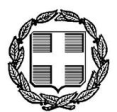 ΑΝΑΡΤΗΤΕΑΕΛΛΗΝΙΚΗ ΔΗΜΟΚΡΑΤΙΑΝΟΜΟΣ ΚΑΣΤΟΡΙΑΣΔΗΜΟΣ ΑΡΓΟΥΣ ΟΡΕΣΤΙΚΟΥΆργος Ορεστικό, 06/08/2021Δ/ΝΣΗ ΔΙΟΙΚΗΤΙΚΩΝ-ΟΙΚΟΝΟΜΙΚΩΝ-ΚΟΙΝΩΝΙΚΩΝ ΥΠΗΡΕΣΙΩΝ ΚΑΙ ΠΡΟΣΧΟΛΙΚΗΣ ΑΓΩΓΗΣΑρ. Πρωτ.: οικ/6733/2021ΤΜΗΜΑ ΔΙΟΙΚΗΤΙΚΩΝ ΥΠΗΡΕΣΙΩΝΓΡΑΦΕΙΟ ΑΝΘΡΩΠΙΝΟΥ ΔΥΝΑΜΙΚΟΥ &ΔΙΟΙΚΗΤΙΚΗΣ ΜΕΡΙΜΝΑΣΤαχ. Δ/νση: Διοικητηρίου 35Ταχ. Κώδικας: 52200 Άργος ΟρεστικόΠληροφορίες: Δ.ΠρωτόγερουΤηλέφωνο: 2467351313Ε-mail: dproto@argosorestiko.grΠΙΝΑΚΑΣ Α: ΘΕΣΕΙΣ ΠΡΟΣΩΠΙΚΟΥ ΠΙΝΑΚΑΣ Α: ΘΕΣΕΙΣ ΠΡΟΣΩΠΙΚΟΥ ΠΙΝΑΚΑΣ Α: ΘΕΣΕΙΣ ΠΡΟΣΩΠΙΚΟΥ ΠΙΝΑΚΑΣ Α: ΘΕΣΕΙΣ ΠΡΟΣΩΠΙΚΟΥ ΠΙΝΑΚΑΣ Α: ΘΕΣΕΙΣ ΠΡΟΣΩΠΙΚΟΥ ΠΙΝΑΚΑΣ Α: ΘΕΣΕΙΣ ΠΡΟΣΩΠΙΚΟΥ ΠΙΝΑΚΑΣ Α: ΘΕΣΕΙΣ ΠΡΟΣΩΠΙΚΟΥ ΠΙΝΑΚΑΣ Α: ΘΕΣΕΙΣ ΠΡΟΣΩΠΙΚΟΥ ΥπηρεσίαΈδρα υπηρεσίαςΕιδικότητα ΚΩΔΙΚΟΣ ΘΕΣΗΣΑριθμόςατόμωνΑριθμόςατόμωνΩΡΕΣ ΑΠΑΣΧΟΛΗΣΗΣ/ΗΜΕΡΑΧρόνος απασχόλησηςΔήμοςΆργος ΟρεστικόΥΕ Καθαριστές-στριες σχολικών μονάδων103Πλήρους απασχόλησης46,5Διδακτικό έτος 2021-2022 ΔήμοςΆργος ΟρεστικόΥΕ Καθαριστές-στριες σχολικών μονάδων104Μερικής απασχόλησης44Διδακτικό έτος 2021-2022 ΔήμοςΆργος ΟρεστικόΥΕ Καθαριστές-στριες σχολικών μονάδων105Μερικής απασχόλησης13Διδακτικό έτος 2021-2022 ΔήμοςΆργος ΟρεστικόΥΕ Καθαριστές-στριες σχολικών μονάδων106Μερικής απασχόλησης12Διδακτικό έτος 2021-2022 Μήνες12345678910...Μονάδες1734516885102119136153170…Αριθμός Αιθουσώ123456789…..17Μονάδες123456789…..17Μήνες12345678910...Μονάδες1734516885102119136153170…Αριθμός τέκνων45678910...Μονάδες30405060708090…Αριθμός τέκνων3Μονάδες15αριθμός τέκνων123...μονάδες51020…αριθμός τέκνων123...μονάδες102030…Ποσοστό αναπηρίας50%-59%60%-66%67%-69%70% και άνωμονάδες10121517ΗλικίαΈως και 50 ετώνΆνω των 50 ετώνμονάδες1020Αριθ. ανακοίνωσηςΑΙΤΗΣΗ – ΥΠΕΥΘΥΝΗ ΔΗΛΩΣΗγια πρόσληψη σε υπηρεσίες καθαρισμού σχολικών μονάδων του Δήμου Άργους Ορεστικούμε ΣΥΜΒΑΣΗ ΕΡΓΑΣΙΑΣ ΟΡΙΣΜΕΝΟΥ ΧΡΟΝΟΥχρονικής διάρκειας ίσης με το διδακτικό έτος[άρθρο 34 του ν. 4713/2020 (ΦΕΚ Α΄147)]...................................ΣΟΧ 3/2020ΑΙΤΗΣΗ – ΥΠΕΥΘΥΝΗ ΔΗΛΩΣΗγια πρόσληψη σε υπηρεσίες καθαρισμού σχολικών μονάδων του Δήμου Άργους Ορεστικούμε ΣΥΜΒΑΣΗ ΕΡΓΑΣΙΑΣ ΟΡΙΣΜΕΝΟΥ ΧΡΟΝΟΥχρονικής διάρκειας ίσης με το διδακτικό έτος[άρθρο 34 του ν. 4713/2020 (ΦΕΚ Α΄147)]Αριθ. πρωτ/λου αίτησης[συμπληρώνεται
από το φορέα πρόσληψης]Α.	ΦΟΡΕΑΣ ΠΡΟΣΛΗΨΗΣ [συμπληρώστε με κεφαλαία γράμματα την επωνυμία του φορέα στον οποίο απευθύνεται η αίτηση]Α.	ΦΟΡΕΑΣ ΠΡΟΣΛΗΨΗΣ [συμπληρώστε με κεφαλαία γράμματα την επωνυμία του φορέα στον οποίο απευθύνεται η αίτηση]Α.	ΦΟΡΕΑΣ ΠΡΟΣΛΗΨΗΣ [συμπληρώστε με κεφαλαία γράμματα την επωνυμία του φορέα στον οποίο απευθύνεται η αίτηση]Α.	ΦΟΡΕΑΣ ΠΡΟΣΛΗΨΗΣ [συμπληρώστε με κεφαλαία γράμματα την επωνυμία του φορέα στον οποίο απευθύνεται η αίτηση]Α.	ΦΟΡΕΑΣ ΠΡΟΣΛΗΨΗΣ [συμπληρώστε με κεφαλαία γράμματα την επωνυμία του φορέα στον οποίο απευθύνεται η αίτηση]Α.	ΦΟΡΕΑΣ ΠΡΟΣΛΗΨΗΣ [συμπληρώστε με κεφαλαία γράμματα την επωνυμία του φορέα στον οποίο απευθύνεται η αίτηση]Α.	ΦΟΡΕΑΣ ΠΡΟΣΛΗΨΗΣ [συμπληρώστε με κεφαλαία γράμματα την επωνυμία του φορέα στον οποίο απευθύνεται η αίτηση]Α.	ΦΟΡΕΑΣ ΠΡΟΣΛΗΨΗΣ [συμπληρώστε με κεφαλαία γράμματα την επωνυμία του φορέα στον οποίο απευθύνεται η αίτηση]Α.	ΦΟΡΕΑΣ ΠΡΟΣΛΗΨΗΣ [συμπληρώστε με κεφαλαία γράμματα την επωνυμία του φορέα στον οποίο απευθύνεται η αίτηση]ΔΗΜΟΣ ΑΡΓΟΥΣ ΟΡΕΣΤΙΚΟΥΔΗΜΟΣ ΑΡΓΟΥΣ ΟΡΕΣΤΙΚΟΥΔΗΜΟΣ ΑΡΓΟΥΣ ΟΡΕΣΤΙΚΟΥΔΗΜΟΣ ΑΡΓΟΥΣ ΟΡΕΣΤΙΚΟΥΔΗΜΟΣ ΑΡΓΟΥΣ ΟΡΕΣΤΙΚΟΥΔΗΜΟΣ ΑΡΓΟΥΣ ΟΡΕΣΤΙΚΟΥΔΗΜΟΣ ΑΡΓΟΥΣ ΟΡΕΣΤΙΚΟΥΔΗΜΟΣ ΑΡΓΟΥΣ ΟΡΕΣΤΙΚΟΥΔΗΜΟΣ ΑΡΓΟΥΣ ΟΡΕΣΤΙΚΟΥΒ.	ΘΕΣΗ ΓΙΑ ΤΗΝ ΟΠΟΙΑ ΥΠΟΒΑΛΛΕΤΑΙ Η ΑΙΤΗΣΗ (με σειρά προτίμησης)Β.	ΘΕΣΗ ΓΙΑ ΤΗΝ ΟΠΟΙΑ ΥΠΟΒΑΛΛΕΤΑΙ Η ΑΙΤΗΣΗ (με σειρά προτίμησης)Β.	ΘΕΣΗ ΓΙΑ ΤΗΝ ΟΠΟΙΑ ΥΠΟΒΑΛΛΕΤΑΙ Η ΑΙΤΗΣΗ (με σειρά προτίμησης)Β.	ΘΕΣΗ ΓΙΑ ΤΗΝ ΟΠΟΙΑ ΥΠΟΒΑΛΛΕΤΑΙ Η ΑΙΤΗΣΗ (με σειρά προτίμησης)Β.	ΘΕΣΗ ΓΙΑ ΤΗΝ ΟΠΟΙΑ ΥΠΟΒΑΛΛΕΤΑΙ Η ΑΙΤΗΣΗ (με σειρά προτίμησης)Β.	ΘΕΣΗ ΓΙΑ ΤΗΝ ΟΠΟΙΑ ΥΠΟΒΑΛΛΕΤΑΙ Η ΑΙΤΗΣΗ (με σειρά προτίμησης)Β.	ΘΕΣΗ ΓΙΑ ΤΗΝ ΟΠΟΙΑ ΥΠΟΒΑΛΛΕΤΑΙ Η ΑΙΤΗΣΗ (με σειρά προτίμησης)Β.	ΘΕΣΗ ΓΙΑ ΤΗΝ ΟΠΟΙΑ ΥΠΟΒΑΛΛΕΤΑΙ Η ΑΙΤΗΣΗ (με σειρά προτίμησης)Β.	ΘΕΣΗ ΓΙΑ ΤΗΝ ΟΠΟΙΑ ΥΠΟΒΑΛΛΕΤΑΙ Η ΑΙΤΗΣΗ (με σειρά προτίμησης)ΜΕΡΙΚΗΣ ΑΠΑΣΧΟΛΗΣΗΣ ΠΛΗΡΟΥΣ ΑΠΑΣΧΟΛΗΣΗΣΓ.	ΣΤΟΙΧΕΙΑ ΥΠΟΨΗΦΙΟΥ [συμπληρώστε κατάλληλα (με κεφαλαία γράμματα, αριθμούς ή το σημείο Χ) τα ατομικά σας στοιχεία]Γ.	ΣΤΟΙΧΕΙΑ ΥΠΟΨΗΦΙΟΥ [συμπληρώστε κατάλληλα (με κεφαλαία γράμματα, αριθμούς ή το σημείο Χ) τα ατομικά σας στοιχεία]Γ.	ΣΤΟΙΧΕΙΑ ΥΠΟΨΗΦΙΟΥ [συμπληρώστε κατάλληλα (με κεφαλαία γράμματα, αριθμούς ή το σημείο Χ) τα ατομικά σας στοιχεία]Γ.	ΣΤΟΙΧΕΙΑ ΥΠΟΨΗΦΙΟΥ [συμπληρώστε κατάλληλα (με κεφαλαία γράμματα, αριθμούς ή το σημείο Χ) τα ατομικά σας στοιχεία]Γ.	ΣΤΟΙΧΕΙΑ ΥΠΟΨΗΦΙΟΥ [συμπληρώστε κατάλληλα (με κεφαλαία γράμματα, αριθμούς ή το σημείο Χ) τα ατομικά σας στοιχεία]Γ.	ΣΤΟΙΧΕΙΑ ΥΠΟΨΗΦΙΟΥ [συμπληρώστε κατάλληλα (με κεφαλαία γράμματα, αριθμούς ή το σημείο Χ) τα ατομικά σας στοιχεία]Γ.	ΣΤΟΙΧΕΙΑ ΥΠΟΨΗΦΙΟΥ [συμπληρώστε κατάλληλα (με κεφαλαία γράμματα, αριθμούς ή το σημείο Χ) τα ατομικά σας στοιχεία]Γ.	ΣΤΟΙΧΕΙΑ ΥΠΟΨΗΦΙΟΥ [συμπληρώστε κατάλληλα (με κεφαλαία γράμματα, αριθμούς ή το σημείο Χ) τα ατομικά σας στοιχεία]Γ.	ΣΤΟΙΧΕΙΑ ΥΠΟΨΗΦΙΟΥ [συμπληρώστε κατάλληλα (με κεφαλαία γράμματα, αριθμούς ή το σημείο Χ) τα ατομικά σας στοιχεία]Γ.	ΣΤΟΙΧΕΙΑ ΥΠΟΨΗΦΙΟΥ [συμπληρώστε κατάλληλα (με κεφαλαία γράμματα, αριθμούς ή το σημείο Χ) τα ατομικά σας στοιχεία]Γ.	ΣΤΟΙΧΕΙΑ ΥΠΟΨΗΦΙΟΥ [συμπληρώστε κατάλληλα (με κεφαλαία γράμματα, αριθμούς ή το σημείο Χ) τα ατομικά σας στοιχεία]Γ.	ΣΤΟΙΧΕΙΑ ΥΠΟΨΗΦΙΟΥ [συμπληρώστε κατάλληλα (με κεφαλαία γράμματα, αριθμούς ή το σημείο Χ) τα ατομικά σας στοιχεία]Γ.	ΣΤΟΙΧΕΙΑ ΥΠΟΨΗΦΙΟΥ [συμπληρώστε κατάλληλα (με κεφαλαία γράμματα, αριθμούς ή το σημείο Χ) τα ατομικά σας στοιχεία]Γ.	ΣΤΟΙΧΕΙΑ ΥΠΟΨΗΦΙΟΥ [συμπληρώστε κατάλληλα (με κεφαλαία γράμματα, αριθμούς ή το σημείο Χ) τα ατομικά σας στοιχεία]Γ.	ΣΤΟΙΧΕΙΑ ΥΠΟΨΗΦΙΟΥ [συμπληρώστε κατάλληλα (με κεφαλαία γράμματα, αριθμούς ή το σημείο Χ) τα ατομικά σας στοιχεία]Γ.	ΣΤΟΙΧΕΙΑ ΥΠΟΨΗΦΙΟΥ [συμπληρώστε κατάλληλα (με κεφαλαία γράμματα, αριθμούς ή το σημείο Χ) τα ατομικά σας στοιχεία]Γ.	ΣΤΟΙΧΕΙΑ ΥΠΟΨΗΦΙΟΥ [συμπληρώστε κατάλληλα (με κεφαλαία γράμματα, αριθμούς ή το σημείο Χ) τα ατομικά σας στοιχεία]Γ.	ΣΤΟΙΧΕΙΑ ΥΠΟΨΗΦΙΟΥ [συμπληρώστε κατάλληλα (με κεφαλαία γράμματα, αριθμούς ή το σημείο Χ) τα ατομικά σας στοιχεία]Γ.	ΣΤΟΙΧΕΙΑ ΥΠΟΨΗΦΙΟΥ [συμπληρώστε κατάλληλα (με κεφαλαία γράμματα, αριθμούς ή το σημείο Χ) τα ατομικά σας στοιχεία]Γ.	ΣΤΟΙΧΕΙΑ ΥΠΟΨΗΦΙΟΥ [συμπληρώστε κατάλληλα (με κεφαλαία γράμματα, αριθμούς ή το σημείο Χ) τα ατομικά σας στοιχεία]Γ.	ΣΤΟΙΧΕΙΑ ΥΠΟΨΗΦΙΟΥ [συμπληρώστε κατάλληλα (με κεφαλαία γράμματα, αριθμούς ή το σημείο Χ) τα ατομικά σας στοιχεία]Γ.	ΣΤΟΙΧΕΙΑ ΥΠΟΨΗΦΙΟΥ [συμπληρώστε κατάλληλα (με κεφαλαία γράμματα, αριθμούς ή το σημείο Χ) τα ατομικά σας στοιχεία]Γ.	ΣΤΟΙΧΕΙΑ ΥΠΟΨΗΦΙΟΥ [συμπληρώστε κατάλληλα (με κεφαλαία γράμματα, αριθμούς ή το σημείο Χ) τα ατομικά σας στοιχεία]Γ.	ΣΤΟΙΧΕΙΑ ΥΠΟΨΗΦΙΟΥ [συμπληρώστε κατάλληλα (με κεφαλαία γράμματα, αριθμούς ή το σημείο Χ) τα ατομικά σας στοιχεία]Γ.	ΣΤΟΙΧΕΙΑ ΥΠΟΨΗΦΙΟΥ [συμπληρώστε κατάλληλα (με κεφαλαία γράμματα, αριθμούς ή το σημείο Χ) τα ατομικά σας στοιχεία]Γ.	ΣΤΟΙΧΕΙΑ ΥΠΟΨΗΦΙΟΥ [συμπληρώστε κατάλληλα (με κεφαλαία γράμματα, αριθμούς ή το σημείο Χ) τα ατομικά σας στοιχεία]Γ.	ΣΤΟΙΧΕΙΑ ΥΠΟΨΗΦΙΟΥ [συμπληρώστε κατάλληλα (με κεφαλαία γράμματα, αριθμούς ή το σημείο Χ) τα ατομικά σας στοιχεία]Γ.	ΣΤΟΙΧΕΙΑ ΥΠΟΨΗΦΙΟΥ [συμπληρώστε κατάλληλα (με κεφαλαία γράμματα, αριθμούς ή το σημείο Χ) τα ατομικά σας στοιχεία]Γ.	ΣΤΟΙΧΕΙΑ ΥΠΟΨΗΦΙΟΥ [συμπληρώστε κατάλληλα (με κεφαλαία γράμματα, αριθμούς ή το σημείο Χ) τα ατομικά σας στοιχεία]Γ.	ΣΤΟΙΧΕΙΑ ΥΠΟΨΗΦΙΟΥ [συμπληρώστε κατάλληλα (με κεφαλαία γράμματα, αριθμούς ή το σημείο Χ) τα ατομικά σας στοιχεία]Γ.	ΣΤΟΙΧΕΙΑ ΥΠΟΨΗΦΙΟΥ [συμπληρώστε κατάλληλα (με κεφαλαία γράμματα, αριθμούς ή το σημείο Χ) τα ατομικά σας στοιχεία]Γ.	ΣΤΟΙΧΕΙΑ ΥΠΟΨΗΦΙΟΥ [συμπληρώστε κατάλληλα (με κεφαλαία γράμματα, αριθμούς ή το σημείο Χ) τα ατομικά σας στοιχεία]Γ.	ΣΤΟΙΧΕΙΑ ΥΠΟΨΗΦΙΟΥ [συμπληρώστε κατάλληλα (με κεφαλαία γράμματα, αριθμούς ή το σημείο Χ) τα ατομικά σας στοιχεία]1. Επώνυμο:1. Επώνυμο:1. Επώνυμο:1. Επώνυμο:2. Όνομα:3. Όν. πατέρα:3. Όν. πατέρα:3. Όν. πατέρα:3. Όν. πατέρα:3. Όν. πατέρα:4. Όν. μητέρας:4. Όν. μητέρας:4. Όν. μητέρας:4. Όν. μητέρας:4. Όν. μητέρας:5. Ημ/νία γέννησης:5. Ημ/νία γέννησης:5. Ημ/νία γέννησης:5. Ημ/νία γέννησης://6. Φύλο:6. Φύλο:ΑΓ4. Όν. μητέρας:4. Όν. μητέρας:4. Όν. μητέρας:4. Όν. μητέρας:4. Όν. μητέρας:5. Ημ/νία γέννησης:5. Ημ/νία γέννησης:5. Ημ/νία γέννησης:5. Ημ/νία γέννησης://6. Φύλο:6. Φύλο:ΑΓ7. Α.Δ.Τ.:8. ΑΜΚΑ:8. ΑΜΚΑ:8. ΑΜΚΑ:8. ΑΜΚΑ:8. ΑΜΚΑ:8. ΑΜΚΑ:8. ΑΜΚΑ:8. ΑΜΚΑ:9. Τόπος κατοικίας:9. Τόπος κατοικίας:9. Τόπος κατοικίας:9. Τόπος κατοικίας:9. Τόπος κατοικίας:9. Τόπος κατοικίας:9. Τόπος κατοικίας:9. Τόπος κατοικίας:9. Τόπος κατοικίας:9. Τόπος κατοικίας:10. Οδός:10. Οδός:11. Αριθ.:11. Αριθ.:11. Αριθ.:11. Αριθ.:12. Τ.Κ.:12. Τ.Κ.:12. Τ.Κ.:12. Τ.Κ.:13. Τηλέφωνο (με κωδικό):13. Τηλέφωνο (με κωδικό):13. Τηλέφωνο (με κωδικό):13. Τηλέφωνο (με κωδικό):13. Τηλέφωνο (με κωδικό):13. Τηλέφωνο (με κωδικό):14. Κινητό:14. Κινητό:15. e-mail:15. e-mail:15. e-mail:15. e-mail:15. e-mail:16. Α.Φ.Μ.16. Α.Φ.Μ.16. Α.Φ.Μ.17. Έγγαμος (ΝΑΙ/ΟΧΙ)17. Έγγαμος (ΝΑΙ/ΟΧΙ)17. Έγγαμος (ΝΑΙ/ΟΧΙ)17. Έγγαμος (ΝΑΙ/ΟΧΙ)17. Έγγαμος (ΝΑΙ/ΟΧΙ)17. Έγγαμος (ΝΑΙ/ΟΧΙ)17. Έγγαμος (ΝΑΙ/ΟΧΙ)18. Αριθμός Τέκνων:18. Αριθμός Τέκνων:18. Αριθμός Τέκνων:18. Αριθμός Τέκνων:18. Αριθμός Τέκνων:18. Αριθμός Τέκνων:18. Αριθμός Τέκνων:Δ.	ΛΟΙΠΑ ΒΑΘΜΟΛΟΓΟΥΜΕΝΑ ΚΡΙΤΗΡΙΑ [συμπληρώστε τα παρακάτω δέκα πεδία (α. έως και ι) εφόσον αποδεικνύεται κάποιο ή κάποια από τα αντίστοιχα κριτήρια.Δ.	ΛΟΙΠΑ ΒΑΘΜΟΛΟΓΟΥΜΕΝΑ ΚΡΙΤΗΡΙΑ [συμπληρώστε τα παρακάτω δέκα πεδία (α. έως και ι) εφόσον αποδεικνύεται κάποιο ή κάποια από τα αντίστοιχα κριτήρια.Δ.	ΛΟΙΠΑ ΒΑΘΜΟΛΟΓΟΥΜΕΝΑ ΚΡΙΤΗΡΙΑ [συμπληρώστε τα παρακάτω δέκα πεδία (α. έως και ι) εφόσον αποδεικνύεται κάποιο ή κάποια από τα αντίστοιχα κριτήρια.Δ.	ΛΟΙΠΑ ΒΑΘΜΟΛΟΓΟΥΜΕΝΑ ΚΡΙΤΗΡΙΑ [συμπληρώστε τα παρακάτω δέκα πεδία (α. έως και ι) εφόσον αποδεικνύεται κάποιο ή κάποια από τα αντίστοιχα κριτήρια.Δ.	ΛΟΙΠΑ ΒΑΘΜΟΛΟΓΟΥΜΕΝΑ ΚΡΙΤΗΡΙΑ [συμπληρώστε τα παρακάτω δέκα πεδία (α. έως και ι) εφόσον αποδεικνύεται κάποιο ή κάποια από τα αντίστοιχα κριτήρια.Δ.	ΛΟΙΠΑ ΒΑΘΜΟΛΟΓΟΥΜΕΝΑ ΚΡΙΤΗΡΙΑ [συμπληρώστε τα παρακάτω δέκα πεδία (α. έως και ι) εφόσον αποδεικνύεται κάποιο ή κάποια από τα αντίστοιχα κριτήρια.Δ.	ΛΟΙΠΑ ΒΑΘΜΟΛΟΓΟΥΜΕΝΑ ΚΡΙΤΗΡΙΑ [συμπληρώστε τα παρακάτω δέκα πεδία (α. έως και ι) εφόσον αποδεικνύεται κάποιο ή κάποια από τα αντίστοιχα κριτήρια.Δ.	ΛΟΙΠΑ ΒΑΘΜΟΛΟΓΟΥΜΕΝΑ ΚΡΙΤΗΡΙΑ [συμπληρώστε τα παρακάτω δέκα πεδία (α. έως και ι) εφόσον αποδεικνύεται κάποιο ή κάποια από τα αντίστοιχα κριτήρια.Δ.	ΛΟΙΠΑ ΒΑΘΜΟΛΟΓΟΥΜΕΝΑ ΚΡΙΤΗΡΙΑ [συμπληρώστε τα παρακάτω δέκα πεδία (α. έως και ι) εφόσον αποδεικνύεται κάποιο ή κάποια από τα αντίστοιχα κριτήρια.Δ.	ΛΟΙΠΑ ΒΑΘΜΟΛΟΓΟΥΜΕΝΑ ΚΡΙΤΗΡΙΑ [συμπληρώστε τα παρακάτω δέκα πεδία (α. έως και ι) εφόσον αποδεικνύεται κάποιο ή κάποια από τα αντίστοιχα κριτήρια.Δ.	ΛΟΙΠΑ ΒΑΘΜΟΛΟΓΟΥΜΕΝΑ ΚΡΙΤΗΡΙΑ [συμπληρώστε τα παρακάτω δέκα πεδία (α. έως και ι) εφόσον αποδεικνύεται κάποιο ή κάποια από τα αντίστοιχα κριτήρια.Δ.	ΛΟΙΠΑ ΒΑΘΜΟΛΟΓΟΥΜΕΝΑ ΚΡΙΤΗΡΙΑ [συμπληρώστε τα παρακάτω δέκα πεδία (α. έως και ι) εφόσον αποδεικνύεται κάποιο ή κάποια από τα αντίστοιχα κριτήρια.Δ.	ΛΟΙΠΑ ΒΑΘΜΟΛΟΓΟΥΜΕΝΑ ΚΡΙΤΗΡΙΑ [συμπληρώστε τα παρακάτω δέκα πεδία (α. έως και ι) εφόσον αποδεικνύεται κάποιο ή κάποια από τα αντίστοιχα κριτήρια.Δ.	ΛΟΙΠΑ ΒΑΘΜΟΛΟΓΟΥΜΕΝΑ ΚΡΙΤΗΡΙΑ [συμπληρώστε τα παρακάτω δέκα πεδία (α. έως και ι) εφόσον αποδεικνύεται κάποιο ή κάποια από τα αντίστοιχα κριτήρια.Δ.	ΛΟΙΠΑ ΒΑΘΜΟΛΟΓΟΥΜΕΝΑ ΚΡΙΤΗΡΙΑ [συμπληρώστε τα παρακάτω δέκα πεδία (α. έως και ι) εφόσον αποδεικνύεται κάποιο ή κάποια από τα αντίστοιχα κριτήρια.Δ.	ΛΟΙΠΑ ΒΑΘΜΟΛΟΓΟΥΜΕΝΑ ΚΡΙΤΗΡΙΑ [συμπληρώστε τα παρακάτω δέκα πεδία (α. έως και ι) εφόσον αποδεικνύεται κάποιο ή κάποια από τα αντίστοιχα κριτήρια.Δ.	ΛΟΙΠΑ ΒΑΘΜΟΛΟΓΟΥΜΕΝΑ ΚΡΙΤΗΡΙΑ [συμπληρώστε τα παρακάτω δέκα πεδία (α. έως και ι) εφόσον αποδεικνύεται κάποιο ή κάποια από τα αντίστοιχα κριτήρια.Δ.	ΛΟΙΠΑ ΒΑΘΜΟΛΟΓΟΥΜΕΝΑ ΚΡΙΤΗΡΙΑ [συμπληρώστε τα παρακάτω δέκα πεδία (α. έως και ι) εφόσον αποδεικνύεται κάποιο ή κάποια από τα αντίστοιχα κριτήρια.Δ.	ΛΟΙΠΑ ΒΑΘΜΟΛΟΓΟΥΜΕΝΑ ΚΡΙΤΗΡΙΑ [συμπληρώστε τα παρακάτω δέκα πεδία (α. έως και ι) εφόσον αποδεικνύεται κάποιο ή κάποια από τα αντίστοιχα κριτήρια.Δ.	ΛΟΙΠΑ ΒΑΘΜΟΛΟΓΟΥΜΕΝΑ ΚΡΙΤΗΡΙΑ [συμπληρώστε τα παρακάτω δέκα πεδία (α. έως και ι) εφόσον αποδεικνύεται κάποιο ή κάποια από τα αντίστοιχα κριτήρια.Δ.	ΛΟΙΠΑ ΒΑΘΜΟΛΟΓΟΥΜΕΝΑ ΚΡΙΤΗΡΙΑ [συμπληρώστε τα παρακάτω δέκα πεδία (α. έως και ι) εφόσον αποδεικνύεται κάποιο ή κάποια από τα αντίστοιχα κριτήρια.Δ.	ΛΟΙΠΑ ΒΑΘΜΟΛΟΓΟΥΜΕΝΑ ΚΡΙΤΗΡΙΑ [συμπληρώστε τα παρακάτω δέκα πεδία (α. έως και ι) εφόσον αποδεικνύεται κάποιο ή κάποια από τα αντίστοιχα κριτήρια.Δ.	ΛΟΙΠΑ ΒΑΘΜΟΛΟΓΟΥΜΕΝΑ ΚΡΙΤΗΡΙΑ [συμπληρώστε τα παρακάτω δέκα πεδία (α. έως και ι) εφόσον αποδεικνύεται κάποιο ή κάποια από τα αντίστοιχα κριτήρια.Δ.	ΛΟΙΠΑ ΒΑΘΜΟΛΟΓΟΥΜΕΝΑ ΚΡΙΤΗΡΙΑ [συμπληρώστε τα παρακάτω δέκα πεδία (α. έως και ι) εφόσον αποδεικνύεται κάποιο ή κάποια από τα αντίστοιχα κριτήρια.Δ.	ΛΟΙΠΑ ΒΑΘΜΟΛΟΓΟΥΜΕΝΑ ΚΡΙΤΗΡΙΑ [συμπληρώστε τα παρακάτω δέκα πεδία (α. έως και ι) εφόσον αποδεικνύεται κάποιο ή κάποια από τα αντίστοιχα κριτήρια.Δ.	ΛΟΙΠΑ ΒΑΘΜΟΛΟΓΟΥΜΕΝΑ ΚΡΙΤΗΡΙΑ [συμπληρώστε τα παρακάτω δέκα πεδία (α. έως και ι) εφόσον αποδεικνύεται κάποιο ή κάποια από τα αντίστοιχα κριτήρια.Δ.	ΛΟΙΠΑ ΒΑΘΜΟΛΟΓΟΥΜΕΝΑ ΚΡΙΤΗΡΙΑ [συμπληρώστε τα παρακάτω δέκα πεδία (α. έως και ι) εφόσον αποδεικνύεται κάποιο ή κάποια από τα αντίστοιχα κριτήρια.Δ.	ΛΟΙΠΑ ΒΑΘΜΟΛΟΓΟΥΜΕΝΑ ΚΡΙΤΗΡΙΑ [συμπληρώστε τα παρακάτω δέκα πεδία (α. έως και ι) εφόσον αποδεικνύεται κάποιο ή κάποια από τα αντίστοιχα κριτήρια.α.Εμπειρία		[αριθμ. μηνών για απασχόληση σε αντίστοιχη θέση]Εμπειρία		[αριθμ. μηνών για απασχόληση σε αντίστοιχη θέση]στ.στ.στ.στ.Ανήλικα τέκνα	[αριθμ. ανήλικων τέκνων του υποψηφίου]	Ανήλικα τέκνα	[αριθμ. ανήλικων τέκνων του υποψηφίου]	Ανήλικα τέκνα	[αριθμ. ανήλικων τέκνων του υποψηφίου]	α.Εμπειρία		[αριθμ. μηνών για απασχόληση σε αντίστοιχη θέση]Εμπειρία		[αριθμ. μηνών για απασχόληση σε αντίστοιχη θέση]στ.στ.στ.στ.Ανήλικα τέκνα	[αριθμ. ανήλικων τέκνων του υποψηφίου]	Ανήλικα τέκνα	[αριθμ. ανήλικων τέκνων του υποψηφίου]	Ανήλικα τέκνα	[αριθμ. ανήλικων τέκνων του υποψηφίου]	α.β.Πολύτεκνος		[αριθμ. τέκνων του πολύτεκνου υποψηφίου]Πολύτεκνος		[αριθμ. τέκνων του πολύτεκνου υποψηφίου]ζ.ζ.ζ.ζ.Γονέας μονογονεϊκής οικογένειας	[αριθμ. τέκνων του μονογονέα υποψηφίου]Γονέας μονογονεϊκής οικογένειας	[αριθμ. τέκνων του μονογονέα υποψηφίου]β.Πολύτεκνος		[αριθμ. τέκνων του πολύτεκνου υποψηφίου]Πολύτεκνος		[αριθμ. τέκνων του πολύτεκνου υποψηφίου]ζ.ζ.ζ.ζ.Γονέας μονογονεϊκής οικογένειας	[αριθμ. τέκνων του μονογονέα υποψηφίου]Γονέας μονογονεϊκής οικογένειας	[αριθμ. τέκνων του μονογονέα υποψηφίου]Δεν έχει προσληφθεί κατά το τρέχον ημερολογιακό έτος στον ίδιο φορέα άλλο μέλος της ίδιας οικογένειας κάνοντας χρήση της πολυτεκνικής ιδιότηταςΔεν έχει προσληφθεί κατά το τρέχον ημερολογιακό έτος στον ίδιο φορέα άλλο μέλος της ίδιας οικογένειας κάνοντας χρήση της πολυτεκνικής ιδιότηταςΔεν έχει προσληφθεί κατά το τρέχον ημερολογιακό έτος στον ίδιο φορέα άλλο μέλος της ίδιας οικογένειας κάνοντας χρήση της πολυτεκνικής ιδιότηταςΔεν έχει προσληφθεί κατά το τρέχον ημερολογιακό έτος στον ίδιο φορέα άλλο μέλος της ίδιας οικογένειας κάνοντας χρήση της πολυτεκνικής ιδιότηταςΔεν έχει προσληφθεί κατά το τρέχον ημερολογιακό έτος στον ίδιο φορέα άλλο μέλος της ίδιας οικογένειας κάνοντας χρήση της πολυτεκνικής ιδιότηταςΔεν έχει προσληφθεί κατά το τρέχον ημερολογιακό έτος στον ίδιο φορέα άλλο μέλος της ίδιας οικογένειας κάνοντας χρήση της μονογονεϊκής ιδιότηταςΔεν έχει προσληφθεί κατά το τρέχον ημερολογιακό έτος στον ίδιο φορέα άλλο μέλος της ίδιας οικογένειας κάνοντας χρήση της μονογονεϊκής ιδιότηταςΔεν έχει προσληφθεί κατά το τρέχον ημερολογιακό έτος στον ίδιο φορέα άλλο μέλος της ίδιας οικογένειας κάνοντας χρήση της μονογονεϊκής ιδιότηταςΔεν έχει προσληφθεί κατά το τρέχον ημερολογιακό έτος στον ίδιο φορέα άλλο μέλος της ίδιας οικογένειας κάνοντας χρήση της μονογονεϊκής ιδιότηταςΔεν έχει προσληφθεί κατά το τρέχον ημερολογιακό έτος στον ίδιο φορέα άλλο μέλος της ίδιας οικογένειας κάνοντας χρήση της μονογονεϊκής ιδιότηταςΔεν έχει προσληφθεί κατά το τρέχον ημερολογιακό έτος στον ίδιο φορέα άλλο μέλος της ίδιας οικογένειας κάνοντας χρήση της μονογονεϊκής ιδιότηταςΔεν έχει προσληφθεί κατά το τρέχον ημερολογιακό έτος στον ίδιο φορέα άλλο μέλος της ίδιας οικογένειας κάνοντας χρήση της μονογονεϊκής ιδιότηταςΔεν έχει προσληφθεί κατά το τρέχον ημερολογιακό έτος στον ίδιο φορέα άλλο μέλος της ίδιας οικογένειας κάνοντας χρήση της πολυτεκνικής ιδιότηταςΔεν έχει προσληφθεί κατά το τρέχον ημερολογιακό έτος στον ίδιο φορέα άλλο μέλος της ίδιας οικογένειας κάνοντας χρήση της πολυτεκνικής ιδιότηταςΔεν έχει προσληφθεί κατά το τρέχον ημερολογιακό έτος στον ίδιο φορέα άλλο μέλος της ίδιας οικογένειας κάνοντας χρήση της πολυτεκνικής ιδιότηταςΔεν έχει προσληφθεί κατά το τρέχον ημερολογιακό έτος στον ίδιο φορέα άλλο μέλος της ίδιας οικογένειας κάνοντας χρήση της πολυτεκνικής ιδιότηταςΔεν έχει προσληφθεί κατά το τρέχον ημερολογιακό έτος στον ίδιο φορέα άλλο μέλος της ίδιας οικογένειας κάνοντας χρήση της πολυτεκνικής ιδιότηταςΔεν έχει προσληφθεί κατά το τρέχον ημερολογιακό έτος στον ίδιο φορέα άλλο μέλος της ίδιας οικογένειας κάνοντας χρήση της μονογονεϊκής ιδιότηταςΔεν έχει προσληφθεί κατά το τρέχον ημερολογιακό έτος στον ίδιο φορέα άλλο μέλος της ίδιας οικογένειας κάνοντας χρήση της μονογονεϊκής ιδιότηταςΔεν έχει προσληφθεί κατά το τρέχον ημερολογιακό έτος στον ίδιο φορέα άλλο μέλος της ίδιας οικογένειας κάνοντας χρήση της μονογονεϊκής ιδιότηταςΔεν έχει προσληφθεί κατά το τρέχον ημερολογιακό έτος στον ίδιο φορέα άλλο μέλος της ίδιας οικογένειας κάνοντας χρήση της μονογονεϊκής ιδιότηταςΔεν έχει προσληφθεί κατά το τρέχον ημερολογιακό έτος στον ίδιο φορέα άλλο μέλος της ίδιας οικογένειας κάνοντας χρήση της μονογονεϊκής ιδιότηταςΔεν έχει προσληφθεί κατά το τρέχον ημερολογιακό έτος στον ίδιο φορέα άλλο μέλος της ίδιας οικογένειας κάνοντας χρήση της μονογονεϊκής ιδιότηταςΔεν έχει προσληφθεί κατά το τρέχον ημερολογιακό έτος στον ίδιο φορέα άλλο μέλος της ίδιας οικογένειας κάνοντας χρήση της μονογονεϊκής ιδιότηταςγ.Τέκνο πολύτεκνης οικογένειας	[αριθμ. αδελφών του υποψηφίου μαζί με τον ίδιο]Τέκνο πολύτεκνης οικογένειας	[αριθμ. αδελφών του υποψηφίου μαζί με τον ίδιο]η.η.η.η.Τέκνο μονογονεϊκής οικογένειας	[αριθμ. αδελφών του υποψηφίου μαζί με τον ίδιο]Τέκνο μονογονεϊκής οικογένειας	[αριθμ. αδελφών του υποψηφίου μαζί με τον ίδιο]γ.Τέκνο πολύτεκνης οικογένειας	[αριθμ. αδελφών του υποψηφίου μαζί με τον ίδιο]Τέκνο πολύτεκνης οικογένειας	[αριθμ. αδελφών του υποψηφίου μαζί με τον ίδιο]η.η.η.η.Τέκνο μονογονεϊκής οικογένειας	[αριθμ. αδελφών του υποψηφίου μαζί με τον ίδιο]Τέκνο μονογονεϊκής οικογένειας	[αριθμ. αδελφών του υποψηφίου μαζί με τον ίδιο]Δεν έχει προσληφθεί κατά το τρέχον ημερολογιακό έτος στον ίδιο φορέα άλλο μέλος της ίδιας οικογένειας κάνοντας χρήση της πολυτεκνικής ιδιότηταςΔεν έχει προσληφθεί κατά το τρέχον ημερολογιακό έτος στον ίδιο φορέα άλλο μέλος της ίδιας οικογένειας κάνοντας χρήση της πολυτεκνικής ιδιότηταςΔεν έχει προσληφθεί κατά το τρέχον ημερολογιακό έτος στον ίδιο φορέα άλλο μέλος της ίδιας οικογένειας κάνοντας χρήση της πολυτεκνικής ιδιότηταςΔεν έχει προσληφθεί κατά το τρέχον ημερολογιακό έτος στον ίδιο φορέα άλλο μέλος της ίδιας οικογένειας κάνοντας χρήση της πολυτεκνικής ιδιότηταςΔεν έχει προσληφθεί κατά το τρέχον ημερολογιακό έτος στον ίδιο φορέα άλλο μέλος της ίδιας οικογένειας κάνοντας χρήση της πολυτεκνικής ιδιότηταςΔεν έχει προσληφθεί κατά το τρέχον ημερολογιακό έτος στον ίδιο φορέα άλλο μέλος της ίδιας οικογένειας κάνοντας χρήση της μονογονεϊκής ιδιότηταςΔεν έχει προσληφθεί κατά το τρέχον ημερολογιακό έτος στον ίδιο φορέα άλλο μέλος της ίδιας οικογένειας κάνοντας χρήση της μονογονεϊκής ιδιότηταςΔεν έχει προσληφθεί κατά το τρέχον ημερολογιακό έτος στον ίδιο φορέα άλλο μέλος της ίδιας οικογένειας κάνοντας χρήση της μονογονεϊκής ιδιότηταςΔεν έχει προσληφθεί κατά το τρέχον ημερολογιακό έτος στον ίδιο φορέα άλλο μέλος της ίδιας οικογένειας κάνοντας χρήση της μονογονεϊκής ιδιότηταςΔεν έχει προσληφθεί κατά το τρέχον ημερολογιακό έτος στον ίδιο φορέα άλλο μέλος της ίδιας οικογένειας κάνοντας χρήση της μονογονεϊκής ιδιότηταςΔεν έχει προσληφθεί κατά το τρέχον ημερολογιακό έτος στον ίδιο φορέα άλλο μέλος της ίδιας οικογένειας κάνοντας χρήση της μονογονεϊκής ιδιότηταςΔεν έχει προσληφθεί κατά το τρέχον ημερολογιακό έτος στον ίδιο φορέα άλλο μέλος της ίδιας οικογένειας κάνοντας χρήση της μονογονεϊκής ιδιότηταςΔεν έχει προσληφθεί κατά το τρέχον ημερολογιακό έτος στον ίδιο φορέα άλλο μέλος της ίδιας οικογένειας κάνοντας χρήση της πολυτεκνικής ιδιότηταςΔεν έχει προσληφθεί κατά το τρέχον ημερολογιακό έτος στον ίδιο φορέα άλλο μέλος της ίδιας οικογένειας κάνοντας χρήση της πολυτεκνικής ιδιότηταςΔεν έχει προσληφθεί κατά το τρέχον ημερολογιακό έτος στον ίδιο φορέα άλλο μέλος της ίδιας οικογένειας κάνοντας χρήση της πολυτεκνικής ιδιότηταςΔεν έχει προσληφθεί κατά το τρέχον ημερολογιακό έτος στον ίδιο φορέα άλλο μέλος της ίδιας οικογένειας κάνοντας χρήση της πολυτεκνικής ιδιότηταςΔεν έχει προσληφθεί κατά το τρέχον ημερολογιακό έτος στον ίδιο φορέα άλλο μέλος της ίδιας οικογένειας κάνοντας χρήση της πολυτεκνικής ιδιότηταςΔεν έχει προσληφθεί κατά το τρέχον ημερολογιακό έτος στον ίδιο φορέα άλλο μέλος της ίδιας οικογένειας κάνοντας χρήση της μονογονεϊκής ιδιότηταςΔεν έχει προσληφθεί κατά το τρέχον ημερολογιακό έτος στον ίδιο φορέα άλλο μέλος της ίδιας οικογένειας κάνοντας χρήση της μονογονεϊκής ιδιότηταςΔεν έχει προσληφθεί κατά το τρέχον ημερολογιακό έτος στον ίδιο φορέα άλλο μέλος της ίδιας οικογένειας κάνοντας χρήση της μονογονεϊκής ιδιότηταςΔεν έχει προσληφθεί κατά το τρέχον ημερολογιακό έτος στον ίδιο φορέα άλλο μέλος της ίδιας οικογένειας κάνοντας χρήση της μονογονεϊκής ιδιότηταςΔεν έχει προσληφθεί κατά το τρέχον ημερολογιακό έτος στον ίδιο φορέα άλλο μέλος της ίδιας οικογένειας κάνοντας χρήση της μονογονεϊκής ιδιότηταςΔεν έχει προσληφθεί κατά το τρέχον ημερολογιακό έτος στον ίδιο φορέα άλλο μέλος της ίδιας οικογένειας κάνοντας χρήση της μονογονεϊκής ιδιότηταςΔεν έχει προσληφθεί κατά το τρέχον ημερολογιακό έτος στον ίδιο φορέα άλλο μέλος της ίδιας οικογένειας κάνοντας χρήση της μονογονεϊκής ιδιότηταςδ.ΤρίτεκνοςΤρίτεκνοςθ.θ.θ.θ.Αναπηρία γονέα, τέκνου, αδελφού ή συζύγου	[ποσοστό αναπηρίας από 50% και άνω]Αναπηρία γονέα, τέκνου, αδελφού ή συζύγου	[ποσοστό αναπηρίας από 50% και άνω]δ.ΤρίτεκνοςΤρίτεκνοςθ.θ.θ.θ.Αναπηρία γονέα, τέκνου, αδελφού ή συζύγου	[ποσοστό αναπηρίας από 50% και άνω]Αναπηρία γονέα, τέκνου, αδελφού ή συζύγου	[ποσοστό αναπηρίας από 50% και άνω]Δεν έχει προσληφθεί κατά το τρέχον ημερολογιακό έτος στον ίδιο φορέα άλλο μέλος της ίδιας οικογένειας κάνοντας χρήση της τριτεκνικής ιδιότηταςΔεν έχει προσληφθεί κατά το τρέχον ημερολογιακό έτος στον ίδιο φορέα άλλο μέλος της ίδιας οικογένειας κάνοντας χρήση της τριτεκνικής ιδιότηταςΔεν έχει προσληφθεί κατά το τρέχον ημερολογιακό έτος στον ίδιο φορέα άλλο μέλος της ίδιας οικογένειας κάνοντας χρήση της τριτεκνικής ιδιότηταςΔεν έχει προσληφθεί κατά το τρέχον ημερολογιακό έτος στον ίδιο φορέα άλλο μέλος της ίδιας οικογένειας κάνοντας χρήση της τριτεκνικής ιδιότηταςΔεν έχει προσληφθεί κατά το τρέχον ημερολογιακό έτος στον ίδιο φορέα άλλο μέλος της ίδιας οικογένειας κάνοντας χρήση της τριτεκνικής ιδιότηταςι.ι.ι.ι.ΗλικίαΗλικίαΗλικίαΗλικίαΗλικίαΔεν έχει προσληφθεί κατά το τρέχον ημερολογιακό έτος στον ίδιο φορέα άλλο μέλος της ίδιας οικογένειας κάνοντας χρήση της τριτεκνικής ιδιότηταςΔεν έχει προσληφθεί κατά το τρέχον ημερολογιακό έτος στον ίδιο φορέα άλλο μέλος της ίδιας οικογένειας κάνοντας χρήση της τριτεκνικής ιδιότηταςΔεν έχει προσληφθεί κατά το τρέχον ημερολογιακό έτος στον ίδιο φορέα άλλο μέλος της ίδιας οικογένειας κάνοντας χρήση της τριτεκνικής ιδιότηταςΔεν έχει προσληφθεί κατά το τρέχον ημερολογιακό έτος στον ίδιο φορέα άλλο μέλος της ίδιας οικογένειας κάνοντας χρήση της τριτεκνικής ιδιότηταςΔεν έχει προσληφθεί κατά το τρέχον ημερολογιακό έτος στον ίδιο φορέα άλλο μέλος της ίδιας οικογένειας κάνοντας χρήση της τριτεκνικής ιδιότηταςι.ι.ι.ι.ΗλικίαΗλικίαΗλικίαΗλικίαΗλικίαε.Τέκνο τρίτεκνης οικογένειαςΤέκνο τρίτεκνης οικογένειαςΤέκνο τρίτεκνης οικογένειαςΤέκνο τρίτεκνης οικογένειαςΤέκνο τρίτεκνης οικογένειαςε.Τέκνο τρίτεκνης οικογένειαςΤέκνο τρίτεκνης οικογένειαςΤέκνο τρίτεκνης οικογένειαςΤέκνο τρίτεκνης οικογένειαςΤέκνο τρίτεκνης οικογένειαςΔεν έχει προσληφθεί κατά το τρέχον ημερολογιακό έτος στον ίδιο φορέα άλλο μέλος της ίδιας οικογένειας κάνοντας χρήση της τριτεκνικής ιδιότηταςΔεν έχει προσληφθεί κατά το τρέχον ημερολογιακό έτος στον ίδιο φορέα άλλο μέλος της ίδιας οικογένειας κάνοντας χρήση της τριτεκνικής ιδιότηταςΔεν έχει προσληφθεί κατά το τρέχον ημερολογιακό έτος στον ίδιο φορέα άλλο μέλος της ίδιας οικογένειας κάνοντας χρήση της τριτεκνικής ιδιότηταςΔεν έχει προσληφθεί κατά το τρέχον ημερολογιακό έτος στον ίδιο φορέα άλλο μέλος της ίδιας οικογένειας κάνοντας χρήση της τριτεκνικής ιδιότηταςΔεν έχει προσληφθεί κατά το τρέχον ημερολογιακό έτος στον ίδιο φορέα άλλο μέλος της ίδιας οικογένειας κάνοντας χρήση της τριτεκνικής ιδιότηταςΔεν έχει προσληφθεί κατά το τρέχον ημερολογιακό έτος στον ίδιο φορέα άλλο μέλος της ίδιας οικογένειας κάνοντας χρήση της τριτεκνικής ιδιότηταςΔεν έχει προσληφθεί κατά το τρέχον ημερολογιακό έτος στον ίδιο φορέα άλλο μέλος της ίδιας οικογένειας κάνοντας χρήση της τριτεκνικής ιδιότηταςΔεν έχει προσληφθεί κατά το τρέχον ημερολογιακό έτος στον ίδιο φορέα άλλο μέλος της ίδιας οικογένειας κάνοντας χρήση της τριτεκνικής ιδιότηταςΔεν έχει προσληφθεί κατά το τρέχον ημερολογιακό έτος στον ίδιο φορέα άλλο μέλος της ίδιας οικογένειας κάνοντας χρήση της τριτεκνικής ιδιότηταςΔεν έχει προσληφθεί κατά το τρέχον ημερολογιακό έτος στον ίδιο φορέα άλλο μέλος της ίδιας οικογένειας κάνοντας χρήση της τριτεκνικής ιδιότηταςΥΠΕΥΘΥΝΗ ΔΗΛΩΣΗΥΠΕΥΘΥΝΗ ΔΗΛΩΣΗΥΠΕΥΘΥΝΗ ΔΗΛΩΣΗΥΠΕΥΘΥΝΗ ΔΗΛΩΣΗΗ ακρίβεια των στοιχείων που αναφέρονται σε αυτή την αίτηση-δήλωση μπορεί να ελεγχθεί με βάση το αρχείο άλλων υπηρεσιών
(άρθρο 8 παρ. 4 Ν. 1599/1986)Η ακρίβεια των στοιχείων που αναφέρονται σε αυτή την αίτηση-δήλωση μπορεί να ελεγχθεί με βάση το αρχείο άλλων υπηρεσιών
(άρθρο 8 παρ. 4 Ν. 1599/1986)Με ατομική μου ευθύνη και γνωρίζοντας τις κυρώσεις που προβλέπονται από τις διατάξεις της παρ. 6 του άρθρ. 22 του Ν. 1599/1986, δηλαδή: «Όποιος εν γνώσει του δηλώνει ψευδή γεγονότα ή αρνείται ή αποκρύπτει τα αληθινά με έγγραφη υπεύθυνη δήλωση του άρθρου 8 τιμωρείται με φυλάκιση τουλάχιστον τριών μηνών. Επίσης εάν ο υπαίτιος αυτών των πράξεων σκόπευε να προσπορίσει στον εαυτόν του ή σε άλλον περιουσιακό όφελος βλάπτοντας τρίτον ή σκόπευε να βλάψει άλλον, τιμωρείται με κάθειρξη μέχρι 10 ετών», δηλώνω ότι:Έχω την υγεία και την φυσική καταλληλότητα που μου επιτρέπει την εκτέλεση των καθηκόντων της ειδικότητας που επιλέγω.Όλα τα στοιχεία της αίτησής μου είναι ακριβή και αληθή και κατέχω το απαιτούμενο προσόν για την επιδιωκόμενη θέση. Σε περίπτωση ανακρίβειας γνωρίζω ότι θα έχω τις συνέπειες που προβλέπονται από τις διατάξεις του Ν. 1599/1986.Έχω δικαίωμα συμμετοχής στη διαδικασία επιλογής καθότι δεν έχω (με την επιφύλαξη της επόμενης παραγράφου) κώλυμα κατά το άρθρο 16 του Κώδικα Δημοτικών & Κοινοτικών Υπαλλήλων, σύμφωνα με το οποίο δεν μπορεί να επιλεγεί όποιος: α) έχει καταδικαστεί για κακούργημα και σε οποιαδήποτε ποινή για κλοπή, υπεξαίρεση (κοινή και στην υπηρεσία), απάτη, εκβίαση, πλαστογραφία, απιστία δικηγόρου, δωροδοκία, καταπίεση, απιστία περί την υπηρεσία, παράβαση καθήκοντος καθ' υποτροπή, συκοφαντική δυσφήμιση, καθώς και για οποιοδήποτε έγκλημα κατά της γενετήσιας ελευθερίας ή οικονομικής εκμετάλλευσης της γενετήσιας ζωής· β) είναι υπόδικος και έχει παραπεμφθεί με τελεσίδικο βούλευμα για κακούργημα ή για πλημμέλημα της προηγούμενης περίπτωσης, έστω και αν το αδίκημα παραγράφηκε· γ) έχει, λόγω καταδίκης, στερηθεί τα πολιτικά του δικαιώματα και για όσο χρόνο διαρκεί η στέρηση αυτή· δ) τελεί υπό δικαστική συμπαράσταση.Σε περίπτωση ύπαρξης του κωλύματος της παραπάνω παραγράφου και προκειμένου για θέσεις βοηθητικού ή ανειδίκευτου προσωπικού, εξαιρούμαι από το κώλυμα επειδή έχω εκτίσει την ποινή μου ή επειδή έχουν αρθεί τα μέτρα ασφαλείας που μου έχουν επιβληθεί ή επειδή έχω απολυθεί υπό όρους (άρθρ. 4 παρ. 6 Ν. 2207/1994).Με ατομική μου ευθύνη και γνωρίζοντας τις κυρώσεις που προβλέπονται από τις διατάξεις της παρ. 6 του άρθρ. 22 του Ν. 1599/1986, δηλαδή: «Όποιος εν γνώσει του δηλώνει ψευδή γεγονότα ή αρνείται ή αποκρύπτει τα αληθινά με έγγραφη υπεύθυνη δήλωση του άρθρου 8 τιμωρείται με φυλάκιση τουλάχιστον τριών μηνών. Επίσης εάν ο υπαίτιος αυτών των πράξεων σκόπευε να προσπορίσει στον εαυτόν του ή σε άλλον περιουσιακό όφελος βλάπτοντας τρίτον ή σκόπευε να βλάψει άλλον, τιμωρείται με κάθειρξη μέχρι 10 ετών», δηλώνω ότι:Έχω την υγεία και την φυσική καταλληλότητα που μου επιτρέπει την εκτέλεση των καθηκόντων της ειδικότητας που επιλέγω.Όλα τα στοιχεία της αίτησής μου είναι ακριβή και αληθή και κατέχω το απαιτούμενο προσόν για την επιδιωκόμενη θέση. Σε περίπτωση ανακρίβειας γνωρίζω ότι θα έχω τις συνέπειες που προβλέπονται από τις διατάξεις του Ν. 1599/1986.Έχω δικαίωμα συμμετοχής στη διαδικασία επιλογής καθότι δεν έχω (με την επιφύλαξη της επόμενης παραγράφου) κώλυμα κατά το άρθρο 16 του Κώδικα Δημοτικών & Κοινοτικών Υπαλλήλων, σύμφωνα με το οποίο δεν μπορεί να επιλεγεί όποιος: α) έχει καταδικαστεί για κακούργημα και σε οποιαδήποτε ποινή για κλοπή, υπεξαίρεση (κοινή και στην υπηρεσία), απάτη, εκβίαση, πλαστογραφία, απιστία δικηγόρου, δωροδοκία, καταπίεση, απιστία περί την υπηρεσία, παράβαση καθήκοντος καθ' υποτροπή, συκοφαντική δυσφήμιση, καθώς και για οποιοδήποτε έγκλημα κατά της γενετήσιας ελευθερίας ή οικονομικής εκμετάλλευσης της γενετήσιας ζωής· β) είναι υπόδικος και έχει παραπεμφθεί με τελεσίδικο βούλευμα για κακούργημα ή για πλημμέλημα της προηγούμενης περίπτωσης, έστω και αν το αδίκημα παραγράφηκε· γ) έχει, λόγω καταδίκης, στερηθεί τα πολιτικά του δικαιώματα και για όσο χρόνο διαρκεί η στέρηση αυτή· δ) τελεί υπό δικαστική συμπαράσταση.Σε περίπτωση ύπαρξης του κωλύματος της παραπάνω παραγράφου και προκειμένου για θέσεις βοηθητικού ή ανειδίκευτου προσωπικού, εξαιρούμαι από το κώλυμα επειδή έχω εκτίσει την ποινή μου ή επειδή έχουν αρθεί τα μέτρα ασφαλείας που μου έχουν επιβληθεί ή επειδή έχω απολυθεί υπό όρους (άρθρ. 4 παρ. 6 Ν. 2207/1994).Ημερομηνία: ...........................Ο/Η υποψήφι....Ονοματεπώνυμο: ......................................[υπογραφή]